25 VitalismoLos caminos dela vida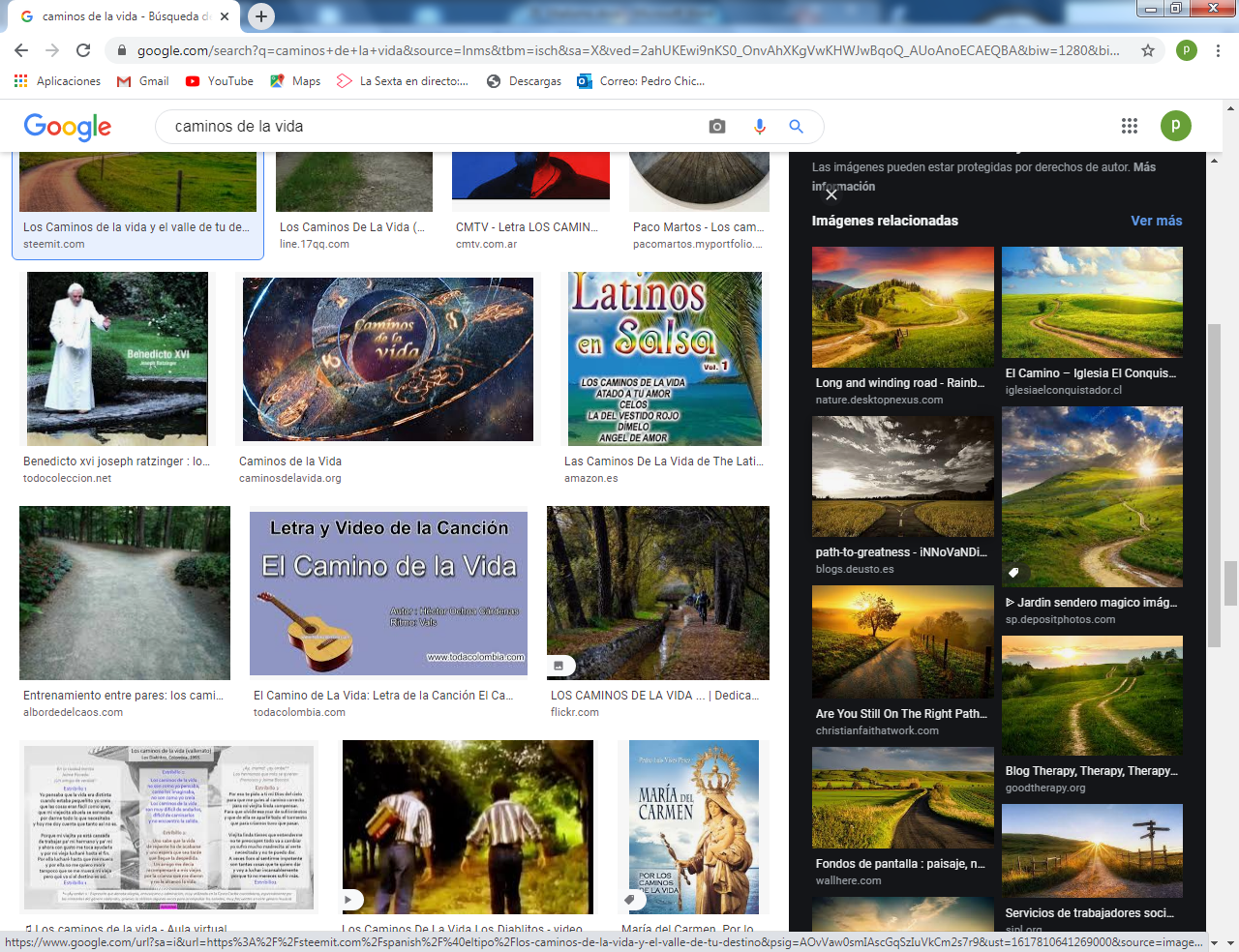  Todo sistema filosófico termina de alguna manera orientado la reflexión de quien preconiza hacia la vida: hacia la vida del hombre, hacia la vida de la sociedad, hacia la vida de la mente, eventualmente hacia la vida trascendente.    En esta unidad, pretendemos centrar la atención en todos aquellos estilos filosóficos quede una u otra manera se fijan en la vida del hombre y en lo relacionado con ella:― En la vida en general y en los impulsos que la rigen.— En la existencia concreta y particular de los hombres.― En la conciencia que se enfrenta con sus propias opciones.― En los valores que dan razón de ser a la vida.— En la persona que esconde la dignidad del ser vivo.― En las circunstancias y condiciones que rodean la existencia.  La Filosofía del siglo XX ha tenido cierta propensión a resaltar el valor del hombre en cuanto tal: su modo de ser, su modo de sentir, su modo de conocer, su modo de relacionarse,  su modo de progresar y de desenvolverse. Los que en el hombre buscan las corrientes filosóficas recientes es su valor, su situación, su realidad, su dignidad. Se supera, pues, de alguna manera, el interés por sus ideas, por sus productos, por sus condiciones. Se atiende preferentemente al hombre en sí mismo.  Interesa pues hacernos ahora sensibles a esta visión de la vida. Es la mejor manera de hacer filosofía auténtica. Así lograremos mejorar la vida y no sólo teorizar sobre ella.  Podremos conseguir autenticidad y no sólo rentabilidad. Al final daremos respuestas valiosas de vida y no sólo formularemos hipótesis y opiniones discrepantes. Los movimientos filosóficos que nos van a ayudar en este propósito son aquellos que más resonancia han tenido a lo largo del presente siglo.El vitalismo que puso la intuición por encima de la abstracción.El existencialismo que se empeñó en explorar las condiciones en que la vida del hombreacontece en medio de una sociedad distorsionada.La fenomenología, siempre preocupada por los procesos puros de la conciencia y por loscauces para simplificar las vivencias.El personalismo, que entiende al hombre ante todo como persona.La axiología, empeñada en descubrir, purificar  y sistematizar los valores del hombre.El estructuralismo se preocupa de las condiciones en que se desenvuelve la vidaIncluso el misticismo y el espiritualismo, que recuerdan al hombre que es algo más que simplemateria.La Filosofía de los tiempos actuales sitúa al ser humano en condiciones de analizarse a si mismo, con objetividad, con profundidad y sobre todo con vitalidad. No en vano recoge multiplicidad de corrientesanteriores que aportan sus reflexiones y experiencias. Pero lo hace con la originalidad y la creatividad, que son rasgos muy peculiares de los tiempos actuales, más dados a mirar al porvenir que a volver losojos al pasado.  Entender pues la vida humana es disponerse a aceptarla tal como es, pero también comprometerse en su mejora y en su desarrollo. Es precisamente la misión de la Filosofía humanista que hoy se pone en vigor. A toda esta Filosofía es a lo que llamamos en términos generales Vitalismo y a sus postulados, intuiciones y planteamientos es a donde dirigimos ahora nuestra atención.   La nota más trivial, y el mismo tiempo la más importante de la vida humana, es que el hombre no tieneotro remedio que estar haciendo algo para sostenerse en la existencia. La vida nos es dada, puesto que no nosla damos a nosotros mismos; y nos encontramos en ella de pronto y sin saber cómo. Y la vida no nos es dadahecha, sino que nos la tenemos que hacer nosotros, cada uno la suya. La vida es en consecuencia unquehacer. (Ortega y Gasset. Historia como sistema introductorio)  Resulta interesante en esta lección descubrir el valor de nuestra vida a la luz de tantos pensadores que han buscado definir la existencia desde distintos ángulos intelectuales y afectivos, pero siempre con objetividad y como haciendo de testigos ante la propia conciencia.  El vitalismo es un intento de hacer Filosofía del vivir. Pero no es el vivir biológico lo que más nos define como hombres, sino el vivir consciente, actuante, progresivo y dinámico. A partir de la conciencia de la propia vida nos sentimos hombres, pues sabemos que nuestra categoría humana se termina cuando dejamos de vivir.   Más el vivir reclama una serena reflexión, pues tenemos una conciencia que nos interpelasobre las exigencias, las circunstancias, las incidencias y las condiciones en que se da el vivir.  Han existido muchos pensadores que han tratado de descifrar la existencia concreta del hombre en cuanto ser vivo y responsable. También encontramos en nuestro interior algo que nos dice que la vida y  la conciencia del hombre sólo tienen filosóficamente sentido en cuanto responden a unos principios superiores, espirituales, trascendentes del ser. La vida sin trascendencia queda mutilada.    Dar cauce al afán de trascendencia, es la tercera cuestión radical que tenemos que contemplar en los datos y reflexiones que siguen.   Además de estas tres perspectivas radicales, tenemos que sentir la realidad tremenda de que nuestras respuestas, nuestros juicios, nuestros sentimientos, nuestras impresiones nunca van a ser definitivas. Los movimientos que vamos a explorar en estas páginas que siguen nos conducen irremediablemente a descubrir que el hombre es un eterno investigador de su identidad. En esta vocación de búsqueda está su grandeza. 1. El vitalismo como sistema filosóficoPodemos estar siempre buscando lo que es la vida; podemos estar enlazando opiniones, sistemas, teorías, experiencias, interrogantes y respuestas; y nunca llegaremos a entender deltodo la vida.-  La vida es amor. Podemos estar siempre amando, y nunca llegaremos a amar en plenitud, pues el amor, y lo sabemos por experiencia, nunca puede llegar al tope.- Podemos sentir admiración por la belleza, la nobleza, la grandeza, y nunca la admiración quedará satisfecha, pues nuestro espíritu no está hecho para llegar a la plenitud de la admiración.- La verdad desafía a nuestra inteligencia limitada y tendemos a saber, a descubrir, atender, a comprender cada vez con más profundidad. Nuestra mente nunca quedará satisfecha de verdad, pues ha sido hecha para que siempre en ella tenga cabida mucha mayor verdad. Amar, admirar, conocer, saborear, buscar, desear el bien, penetrar la verdad, etc., son verbos que definen aspectos vitales que desafían al hombre. Nunca se dominan plenamente.  Nunca se llega a la plenitud. Nunca se vive del todo, aunque se esté viviendo con alegría y profundamente, perpetuamente, intensamente, conscientemente. Esta pura actitud vitalista subyace en todos aquellos pensadores que han tomado la vida comocentro de referencia y como llamada permanente a la reflexión.• Guillermo Dilthey (1833- 1911). Fue profesor de las Universidades de Basilea, de Berlín, de Kiev y de Breslau. Cultivó un concepto de vitalismo procedente, de su especialidad histórica, que es la que con verdadera afición cultivaba. Era consciente de cómo el hombre se hace a través de su historia colectiva y también de suhistoria personal. Pero gusta llamar a su actitud, que tal es más que sistema, historicismo vital.Sus libros, serios, profundos y experienciales, trataron desde el principio de dar explicaciones a la vida. Así lo hace en "La introducción a las ciencias del espíritu" o en "La construcción del mundo histórico" y en "Los tipos de visión del mundo"', que fueron sus obras más elaboradas. En ellas, así como en "La concepción de la vida y del hombre desde el renacimiento" y en "La esencia de la Filosofía", trató de descubrir el significado del vivir como proceso lento de irse haciendo en el medio y en el tiempo.   Dilthey hacía de la vida un fruto de la experiencia, de la esperanza y de la conciencia que el hombre va construyendo. La comprensión y la expresión de la vida propia y de la ajena es la principal necesidad del espíritu humano. Y además afirma rotundamente que la vida abstracta no existe, sino que lo importante es la vida concreta de cada uno, por lo que es preciso saber analizar los diversos tipos de vida. Su influencia fue grande, pues en un tiempo y en un ambiente en que se razonaba tanto con la frialdad de la lógica, el superó las categorías frías del raciocinio con la finura del análisis vital y con el calor experiencial.• Hans Driech (1867-1941) Representó la otra cara del vitalismo, que no es la nacida de la intuición filosófica y de la experiencia personal, sino de la ciencia positiva convertida en justificación filosófica. Fue un científico que tenía necesidad de explicar lo que en realidad es el espíritu vital que anima a los seres con los que trabaja en el laboratorio. Superó el mecanicismo del que procedía y enseñó Filosofía en Heidelberg, en Colonia y en Leipzlg,En su obra "La derrota del materialismo" se convierte en valioso testigo del vítalismo. Aporta el testimonio objetivo de su experiencia, abriendo las puertas del vitalismo a muchos científicos tentados por el materialismo de los laboratorios biologistas. Muchos de sus escritos se orientaron hacia esta función: "Teoría del orden ", "Filosofía de lo   orgánico';  "Historia del vitalismo", "El hombre y el universo" y "Cuerpo yalma". 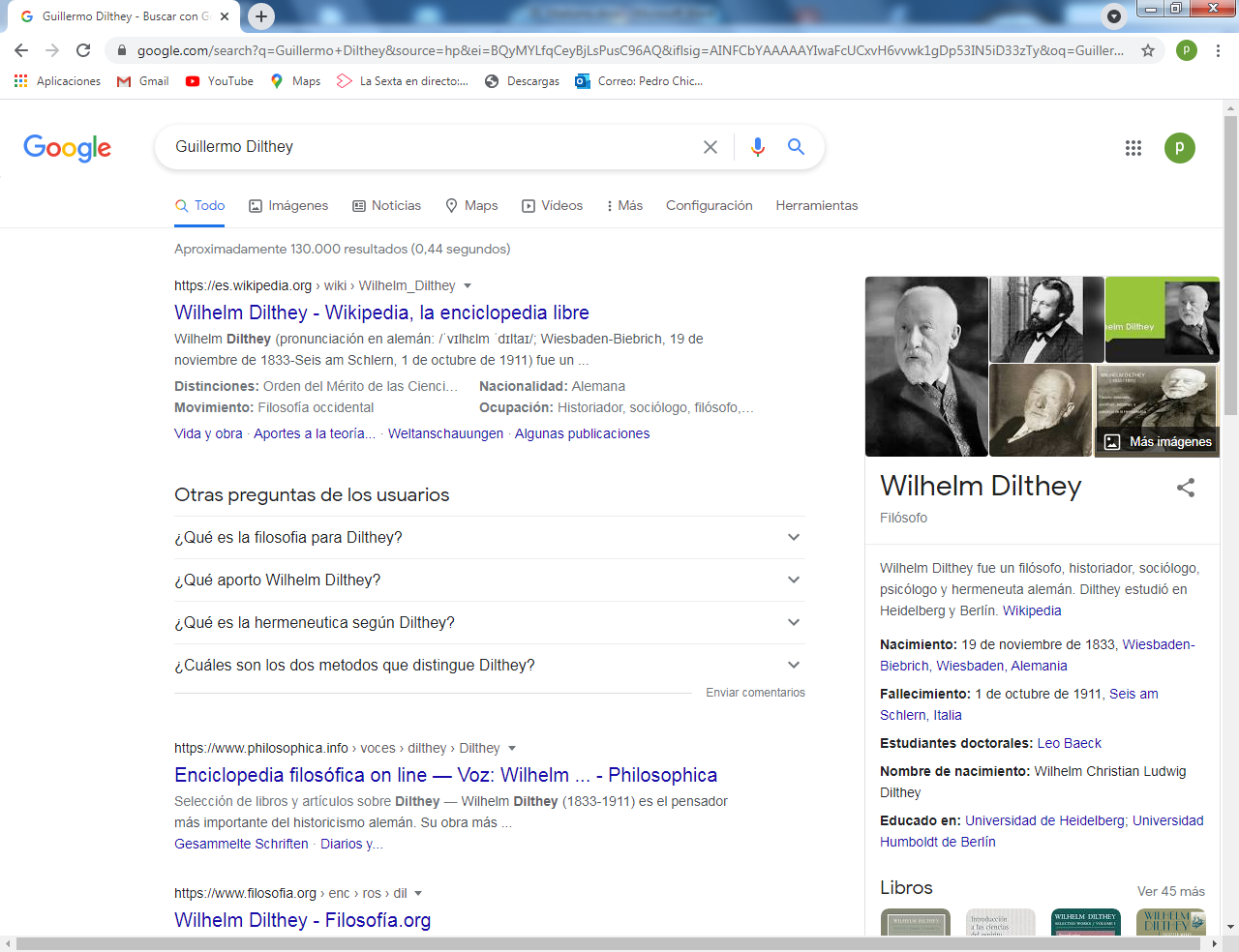 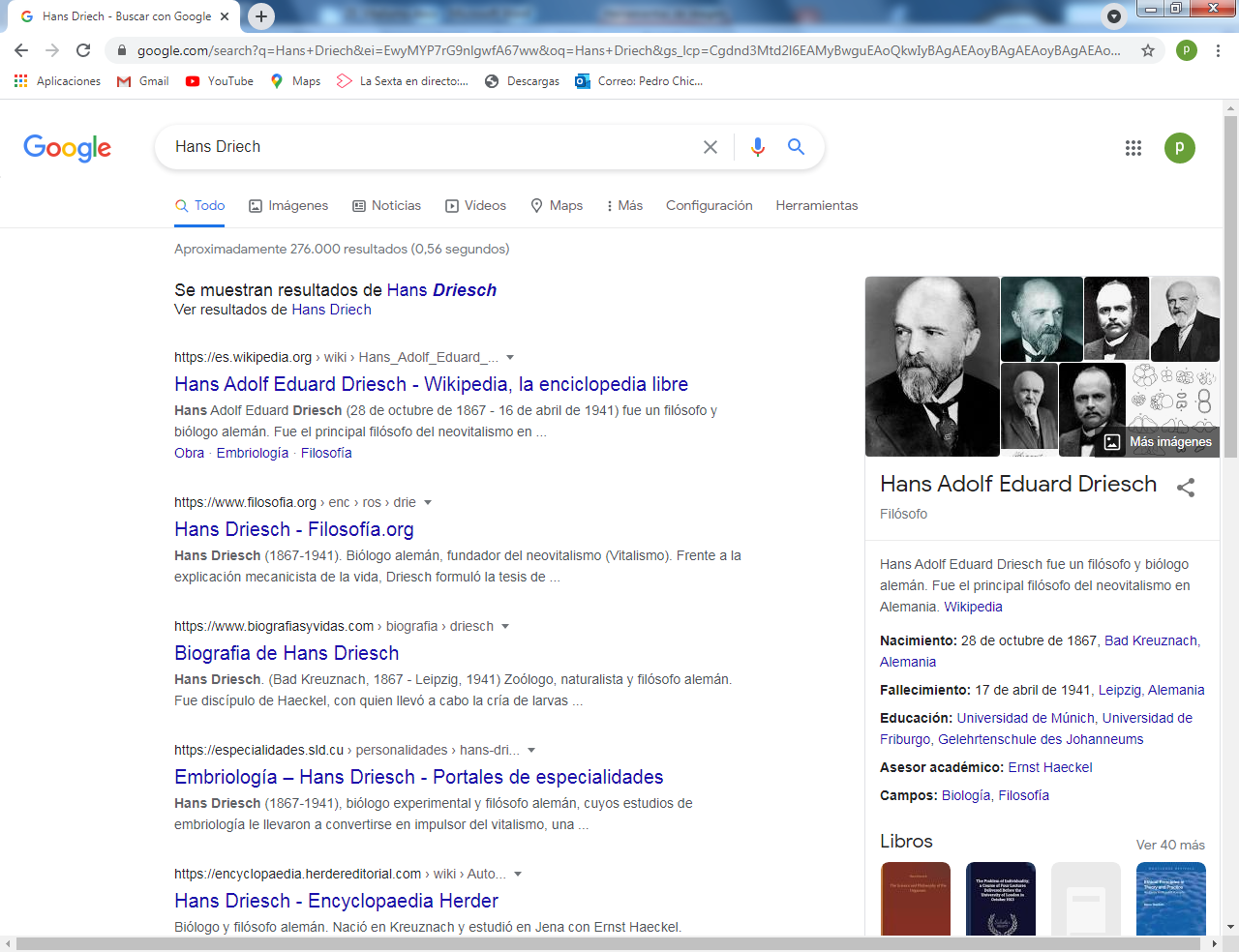 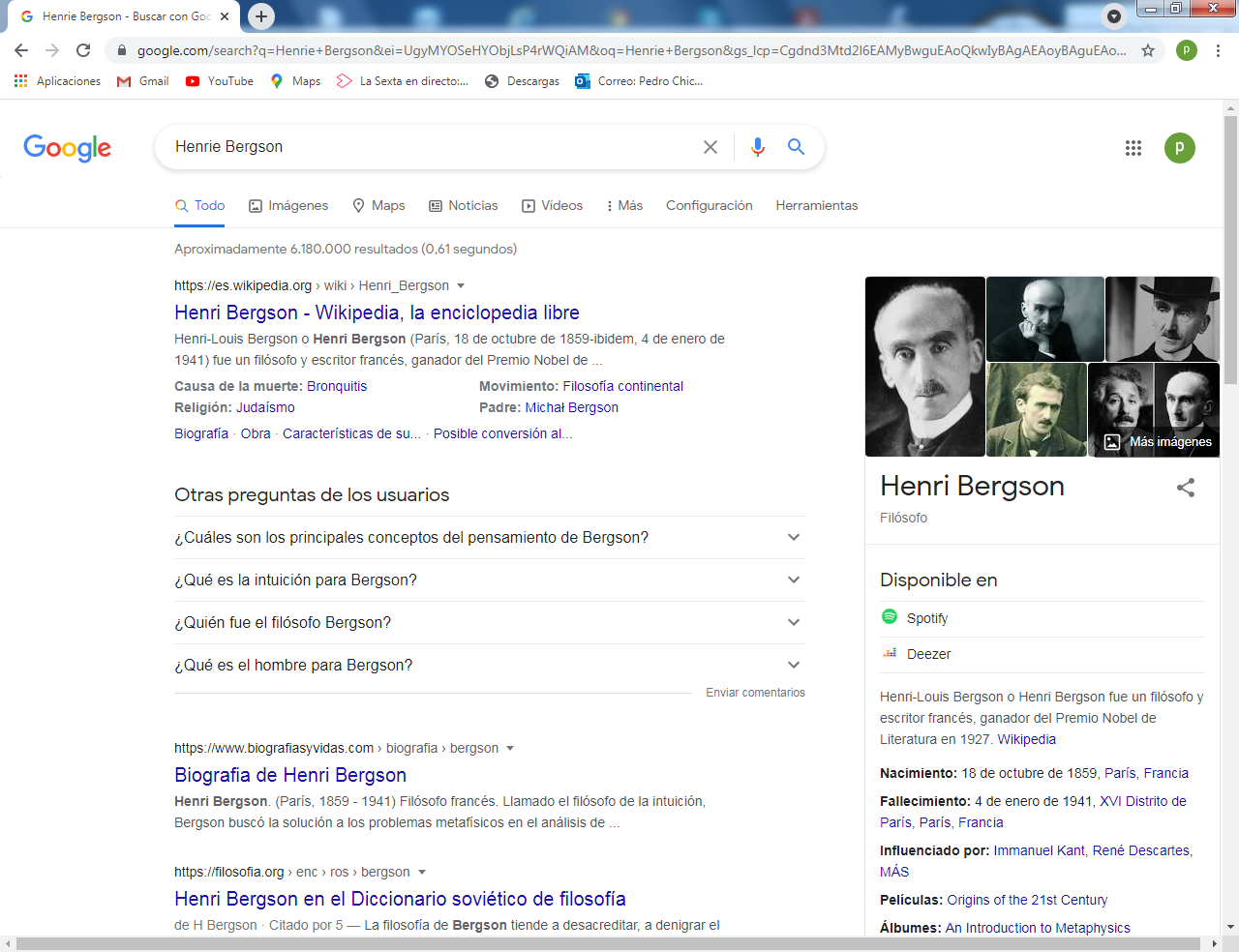 G. Dithey                   Hans Driech                 E. Bergson• Enrique Bergson (1859-1941) es la figura centraldel vitalismo y desde luego la más vigorosa y la de mayor influencia a mediados del siglo XX.La belleza de su estilo literario, la profundidad de sus planteamientos así como la riqueza de sus aportaciones, le convierten en uno de los pensadores más admirados ya en su vida, dedicada casi por completo a la docencia directa.Bergson nació en Paris en 1859. Estudió brillantemente en la Normal superior. Comenzó pronto la docencia en el Liceo de Angers. En 1883 se traslada a Clermont Ferrand donde realizó su tesis doctoral, trasladándose luego a Paris y enseñando en varios Liceos.Sus publicaciones se van sucediendo con éxito y llamando la atención por su originalidad y su belleza de estilo. En 1890 ingresa en el Colegio de Francia. En 1898 pasa como docente a la Normal Superior. En 1912 viaja por Estados Unidos, dando un curso en la Universidad de Columbia, de Nueva York. Después de la Guerra universal formaparte de la Comisión de Cooperación, intelectual de la Sociedad de Naciones.  Sigue su intensa vida de publicaciones, aunque deja la docencia por lo frágil de susalud. En 1921 obtiene el premio Nóbel de Letras. En 1934 se adhiere de voluntad al catolicismo, aunque no hace pública su conversión por solidaridad con los judíos, ya intensamente molestados por el nazismo.Enfermo y entristecido por los excesos nazis durante la guerra, pasó los últimos años muy disminuido. Falleció e| 4 de enero de 1941. Su figura se acrecentó aun más con sumuerte, pues se reeditaron todas sus obras, se publicaron las no impresas y su nombre resultó imprescindible para entender el espíritu de todo el siglo.Sus libros fueron abundantes. Entre ellos deben recordarse "Materia y memoria", "Ensayo sobre los datos inmediatos de la conciencia", "La evolución creadora", "Las dos fuentes de la moral y de la religión", "La idea de causa", "La intuición filosófica","La energía espiritual" y "el pensamiento y lo moviente".  Los meros títulos de sus obras adelantan de alguna manera sus intuiciones vitalistas. Ello significa que sus ideas impresionaban a los que veían la vida como un don y una lucha.++ El hombre se define por el "impulso vital" (elan vital) que le arrebata y le hace sentirse vivo. El camino para ello está en la intuición y no en la reflexión. El impulso es algo que se siente y arrebata. El hombre quiere vivir, pero no vegetar. Vivir es sentirse importante, libre. Y por ello en cada situación individual hay que aprovechar los elementos positivos y tratar de eliminar los negativos   - La vida es ante todo energía espiritual. Y esta energía está hecha de experiencia. La vivencia mística es la cumbre del conocimiento humano, reservado para los agraciados profesionales del espíritu. - Vivir es sentir intuitivamente. La intuición es decisiva en la vida de cada persona. Es la energía que lleva a la superación. La duración es el proceso del tiempo por el que hacemos efectiva la vivencia. Para ello hay que tener activa la conciencia.  - La evolución creadora es la forma como el hombre se hace vital, histórica y personalmente un ser diferente de los demás: su historia, sus proyectos, sus aciertos y sus cualidades que le hacen posible experimentar los triunfos. - El espíritu es lo que hace sentir la propia vida y lo que trasciende la existencia meramente terrena. El hombre no quiere la muerte. Sabe que tiene otra vida posterior y se desconcierta por el modo como llegará y le afectará. Con el espíritu nos situamos más arriba y más allá. La riqueza vivencial de que Bergson hace gala, junto a la fuerza vital que esconde su agradable modo de exponer y también de convencer, hacen de la filosofía de Bergson una profunda plataforma de experiencia vitaly un estilo original y atractivo de explorar el universo humano.2  Historicismo y circunstancialismo ++ El vitalismo se puede abrir e diversos caminos: el individualismo o el modo que cada uno imprime en su vida; el espiritualismo, o la capacidad de trascendencia a que se puede aspirar; y el historicismo, o conjunto de hecho que se van acumulando en la memoria y en la conciencia de cada uno   • José Ortega y Gasset (1883-1942) es el que más desarrolla el valor de la propia experiencia y el peso que uno adquiere con las experiencias que vive y ante las circunstancias en que se desenvuelve su vida.  Muy semejante a Bergson en sus planteamientos, en sus estilos literarios y en sus contenidos, fue un fecundo catedrático de la Universidad de Madrid, inquieto fundador de periódicos (El Sol) y Revistas (Revista de Occidente), incansable escritor de bellos y atractivos libros de diversos temas, participó también en política con opciones republicanas.Su vida misma es un modelo de fuerza vitalista. Además de su prestigio de intelectual, se convierte en testigo crítico, a veces agresivo y despectivo, del mundo que le toca vivir. Siembra pesimismo en su ambiente, deslumbrado por las ideas de las Universidades alemanas en las que había estudiado. Se discute si fue excesiva la influencia alemana en Ortega o si solo supuso una plataforma de despegue en su filosofía original.- De 1902 a 1910 atraviesa una etapa de objetivismo, en la que se interesa críticamente porla vida y por los compromisos político­sociales. De esta época son artículos diversos de revistas preferentemente críticos e imitativos.- De 1910 a 1923 es su etapa de perspectivismo y es ahora cuando elabora su actitud  circunstancialista (”Yo soy yo y mi circunstancia"). Escribe las "Meditaciones del Quijote”, “El espectador" y "España invertebrada”.- De 1923 a 1955 es su etapa racio-vitalista, la más fecunda y creativa, aunque también la que más exacerba su carácter altivo. "El tema de nuestro tiempo”, “La rebelión de las masas‛', “Ideas y creencias”, “Historia como sistema”, "Sobre la razón histórica”, son libros que se van sucediendo en su pluma ágil y cada vez más cargada de experiencia.  El racio-vitalismo, que refleja sobre todo su pensamiento de madurez, significa el profundo sentido que da a la vida intelectual, haciendo al hombre vivir a través de un pensamiento crítico, personal y creativo. El pensamiento orteguiano no es un simple vitalismo, como interpretando vida a la luz de la existencia. Es un complejo mayor, en el que se mezcla existencialismo, fenomenismo, historicismo, activismo, espiritualismo, socialismo y sobre todo interpretación latina de la vida,aun cuando trate de esconderse en fórmulas germánicas que, muy a su pesar, nunca le cuadraron en sus esquemas apasionados y profundamente vivenciales. Sus avatares políticos fueron su único fracaso en la vida. Rechazó la monarquía de Alfonso XIII (“Delenda es monarchia”) y fomentó el esquema republicano como utopía. Al ver los desórdenes e incendios que siguieron al 14 de Abril de 1930, se alejó de lo que él mismo había contribuido a traer (“No es eso, no es eso”) Tuvo que salir expatriado al perder la guerra civil hacia Portugal, Paris y Argentina. Al volver, ya sin cátedra a Madrid, se dedicó sus últimos años a una docencia particular sin brillo.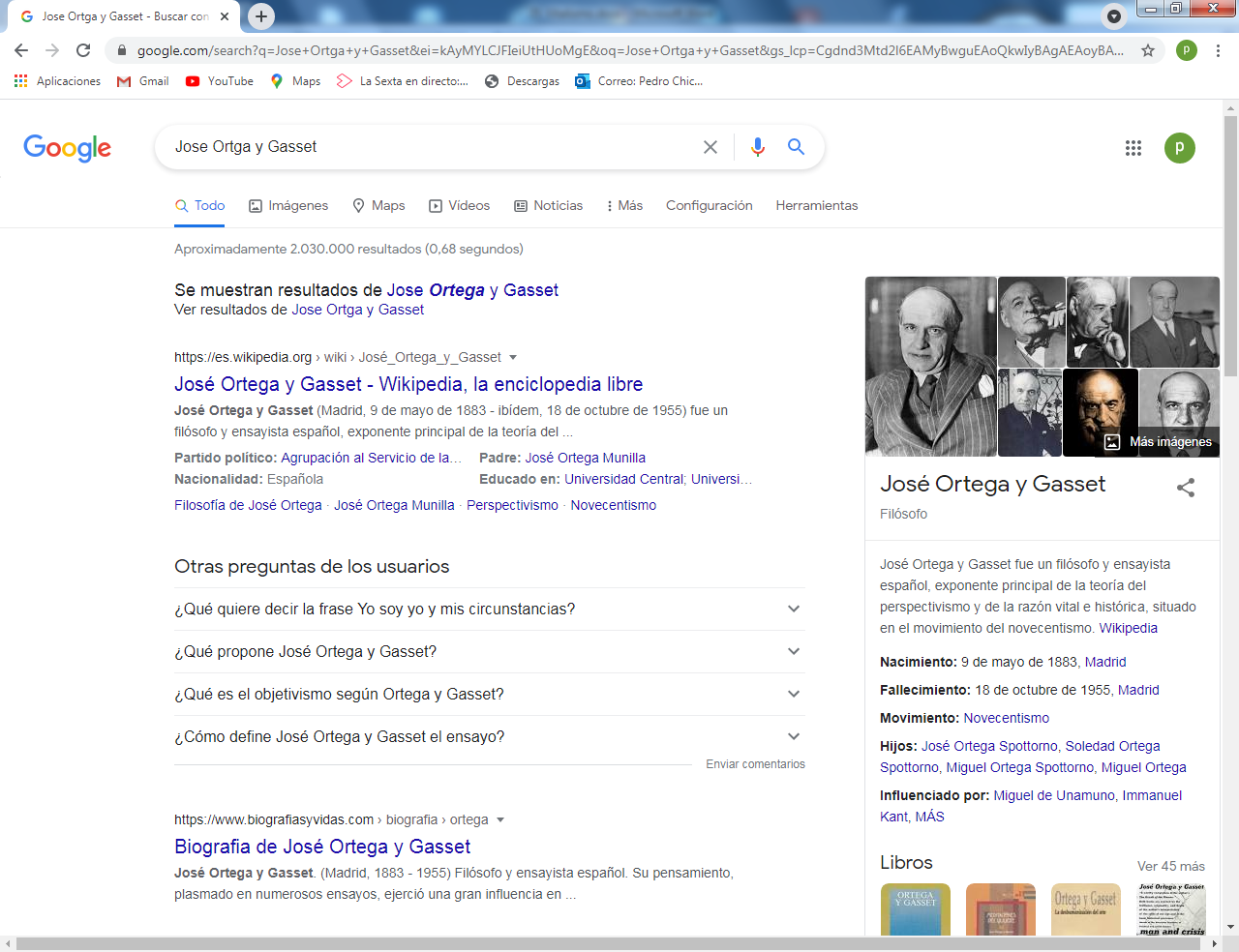 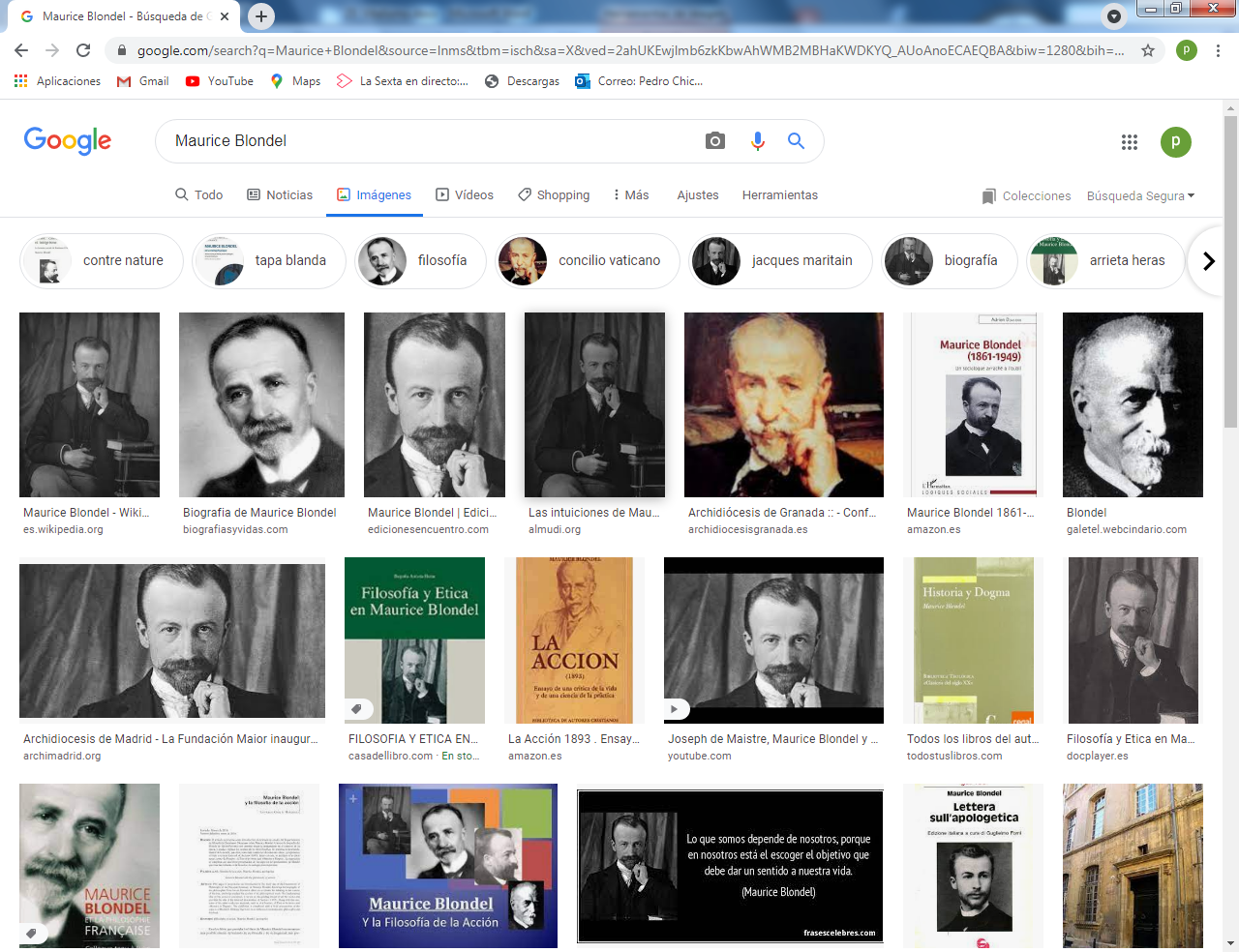 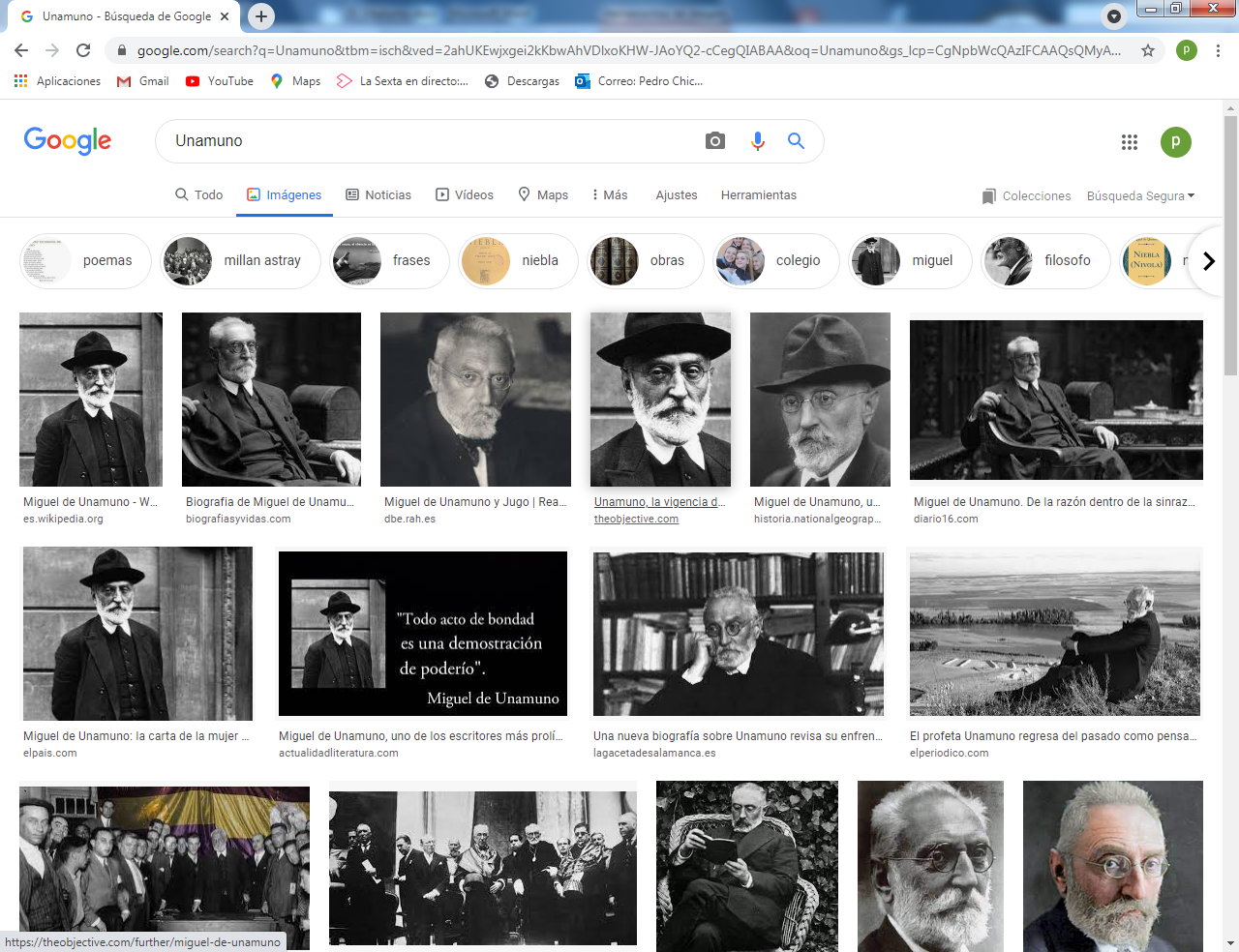   J Ortega y Gasset              Mauricio   Blondel               M de Unamuno• Mauricio Blondel (1861-1949). Representa la otra gran forma de vitalismo activo, personal  y comprometedor. Dedicado toda su vida a la docencia en Lille y en Alx-en­Provence, fue el vitalista menos activo por avatares personales y que más escribió de la vida como acción y como reacción.Entre sus primeros trabajos escritos figura su tesis doctoral sobre "La acción". Pero después multiplica sus escritos en la línea del dinamismo vital, de la experiencia y de la vivencia mediante los compromisos de cada día. “La ilusión idealista”, "El pensamiento'; "El ser y los seres”, “La filosofía del espíritu cristiano” y "Exigencias filosóficas del cristianismo”, son títulosde sus principales obras, siempre serenas, aunque hablan de movimiento, perfectamente sistematizadas, claras en el fondo y en la forma, reflejo de una mente privilegiada y sobre todo eco de una conciencia creyente con de inquebrantable fidelidad a sus ideales cristianos.Su filosofía se ha llamado "de la acción" más por lo que él entiende que significa espíritu activo que por la movilidad, la energía o las oscilaciones de su vida personal. Con este reflejo interesante y polifacético de vitalistas hemos de tener una visión limitada, pero suficiente de lo que el vitalismo es como actitud de pensadores más que como corriente de pensamiento.Los autores reseñados se hallan todos ellos a mitad camino entre la significación literaria yla sistematización filosófica. Es que el vitalismo tiene más de experiencia personal y corporativa que de sistema participado y reforzado. La vida es lenguaje y los vitalistas se presentan en todo caso como personas que recogen, narran e interpretan experiencias vitales. Por eso no haygrandes distancias entre sus valores como modelos literarios muy cotizados y pensadores originales e intérpretes de la realidad.• Miguel de Unamuno (1864-1936). Fue otro pensador que hizo de la vida un centro de atención, mezclando un claro pesimismo filosófico con un brillo literario admirable e indiscutible. Su figura y sus escritos son los de un incansable peregrino del espíritu, como emblema de un vitalismo que desde el panorama de las bellas letras y de los profundos sentimientos.Su vida fue un tanto compleja. Nació en Bilbao. Estudió en Madrid Filosofía. En 1884 obtiene el doctorado. En 1891 consigue la cátedra de Griego y Latín en Salamanca y contrae matrimonio con Concha Lizárraga. Elegido rector de la Universidad, es destituido por su actitud crítica con la monarquía. También es desterrado al llegar la Dictadura de 1923. Recupera la docencia en 1931, al llegar la República española.Entre sus abundantes obras de pensamiento, se pueden citar: “Amor y pedagogía”, 'Vida de  D. Quijote y  Sancho”,  “Del sentimiento trágico de la vida”, “La agonía del cristianismo", “Mi religión y otros ensayos". Son numerosas sus novelas, poemas, obras dramáticas y escritos periodísticos.
    En 1900, con solo treinta y seis años de edad, es elegido rector de la Universidad de Salamanca por primera vez, cargo que llegó a ostentar tres veces.​ Creó una cátedra de Filología comparada que terminó rigiendo él. En 1901 empieza a leer a su filósofo predilecto, Sören Kierkegaard; incluso aprende danés para comprenderlo mejor, y se recrudece su enfrentamiento con el obispo de Salamanca Tomás Cámara.​ En 1902 publica la novela “Amor y pedagogía”, una crítica severa al pensamiento educativo del positivismo y a la represión de todo impulso natural. Sostiene en esta obra, como en otras, la dicotomía esencial entre la vida y el pensamiento. Le nombran mantenedor de diversos juegos florales. Con motivo del tricentenario de la publicación del Quijote (1905), publica su poco ortodoxo ensayo "Vida de don Quijote y Sancho" sobre el heroísmo y el eros-estratismo y recibe la Gran Cruz de Alfonso XII. Polemiza con Ramiro de Maeztu y José Ortega y Gasset y sus artículos se publican por toda España y América. En 1909 logra estrenar en Las Palmas su tragedia "La esfinge". Viaja por España y Portugal y en 1911 publica "Rosario de sonetos líricos", "Por tierras de Portugal y España", "Soliloquios y conversaciones" y "Una historia de amor". En 1912 aparece una colección de ensayos, "Contra esto y aquello".En 1913 aparece la mejor de sus obras filosóficas importantes, “Del sentimiento trágico de la vida en los hombres y en los pueblos”, así como su primera obra dramática, "La venda”. ​Su última lección tiene lugar en 1936, año en que muere en su amada ciudad de Salamanca.   Miguel de Unamuno quedó en la mente de sus seguidores y admiradores como el pensador que no quiso ser filósofo porque prefirió la libertad de hablar filosofando, pero que siguió una filosofía del pesimismo.El pensamiento que está grabado en la lápida de cementerio de Salamanca, refleja lo que su vida fue: "Méteme, Padre eterno, en tu pecho /misterioso hogar /. Dormiré allí, pues vengo deshecho / del duro bregar."3. Vitalismo polifacético y existencialLos distintos planteamientos ideológicos que se han ido produciendo a lo largo del siglo XX, sobre todo en su dimensión vital, existencial y pragmática, han despertado una gran inquietud entre los pensadores de signo cristiano y confesional. Ellos también han queridoofrecer una visión trascendente de la vida y de la existencia sólida, segura y a nivel de las exigencias de todos los otros planteamientos filosóficos.Vitalismo de línea y contenido racional y doctrinal A veces las respuestas se dieron en una línea más tradicional, realista y conforme complementos antiguos. Se dio la prioridad a la formación de la inteligencia como plataforma fundamental  de la vida de  cada ser humano.• Otto Willmann (1839-1920) Fue un modelo de un vitalismo sólido y creativo. Filósofo y pedagogo alemán que en libros como "Teoría de la formación humana" plantea la necesidad de una educación sólida para conseguir situarse ante los problemas de la vida.    Nació en Lissa (Posnania). De 1872 a 1877 fue «profesor extraordinario» y de 1877 hasta su jubilación en 1903 fue profesor titular en la Universidad de Praga. Discípulo de Trendelenburg en Berlín y afecto primero al pensamiento de Herbart, su doctrina es de clara tendencia metafísica y didáctica, en busca de una vida valiosa para si y provechosa para los demás. En sus primeros años fue un ardiente defensor de las teorías de Herbart, pero luego se orientó más a la razón que a la intuición herbartiana. Renovó la atención pedagógica por las figuras clásicas y transcendentes al estilo de Aristóteles, Platón, San Agustín y Santo Tomás de Aquino. Sus trabajos sobre Filosofía de la educación y sobre Pedagogía social fueron sólidos y originales, creando una escuela de seguidores, dispuestos a revitalizar las grandes intuiciones de los genios que han existido en la humanidad, de manera especial las figuras cristianas.   Sus libros, como "Teoría de la formación humana", o "Aristóteles como pedagogo y didáctico", se tradujeron a diversos idiomas y conocieron gran difusión.• Desiderio Mercier (1851-1926), que después será Cardenal y llevará el pensamiento cristiano belga a la cumbre de su influencia social, en influyentes libros como "Psicología, Lógica y Metafísica” o  también en "Criteriología General”. Fue ordenado presbítero el 4 de abril de 1874. Estudió en la Universidad Católica de Lovaina y también en París. Fue personaje importante en la renovación del tomismo, llamado neotomismo. En 1899 fundó el Alto Instituto de Filosofía en la Universidad Católica de Lovaina. Fue amigo del irlandés Dom Columba Marmion OSB, también seguidor de santo Tomás de Aquino. Intentó acercar la filosofía kantiana a la tomista, en un intento conocido como realismo crítico. En 1906 creó la Revue Néoscholastique. Fue creado cardenal de la Iglesia católica el 15 de abril de 1907. En 1921, inicia las Conversaciones de Malinas, junto con líderes anglicanos. En 1922 fue cardenal elector en el cónclave en que fue elegido el Papa Pío XI.   • Juan Zaragüeta (1883-1974) Fue el sacerdote y genial filósofo, profesor de la Escuela Superior de Madrid. Marcaría el valor de la educación para enfrentarse con los problemas de la vida. Sus libros mejores "Filosofía y vida”; "El lenguaje y la filosofía", "lntroducción general a la Filosofía", siguen teniendo una dimensión vital insuperable. Pero no faltaron, inteligentes, clarividentes y audaces intentos de renovación vital de la filosofía cristiana, proveniente de mentes dotadas de luces singulares, aunque su influencia se haya diluido con el paso de los tiempos y la mayor resonancia de otros autores objetivamente menos valiosos.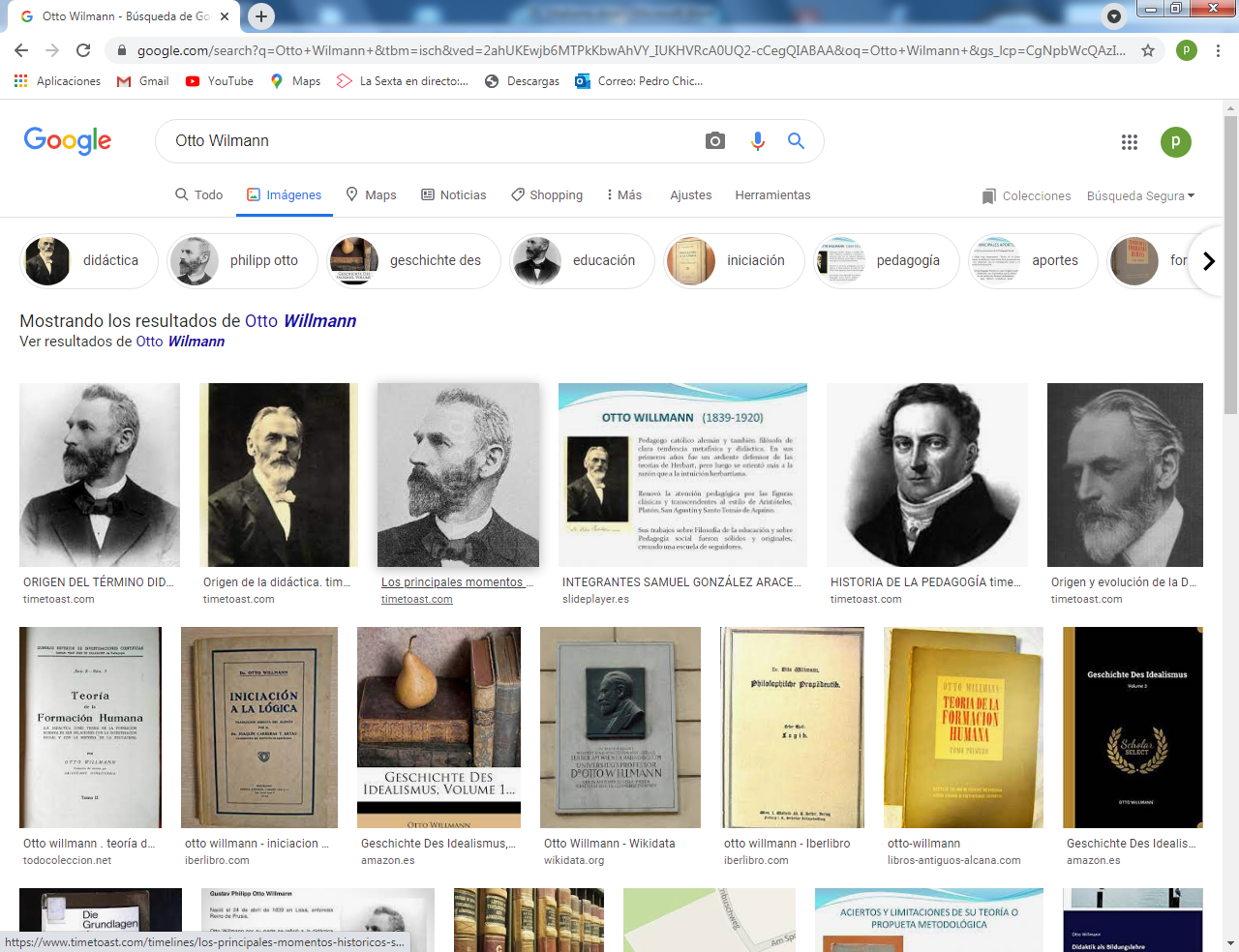 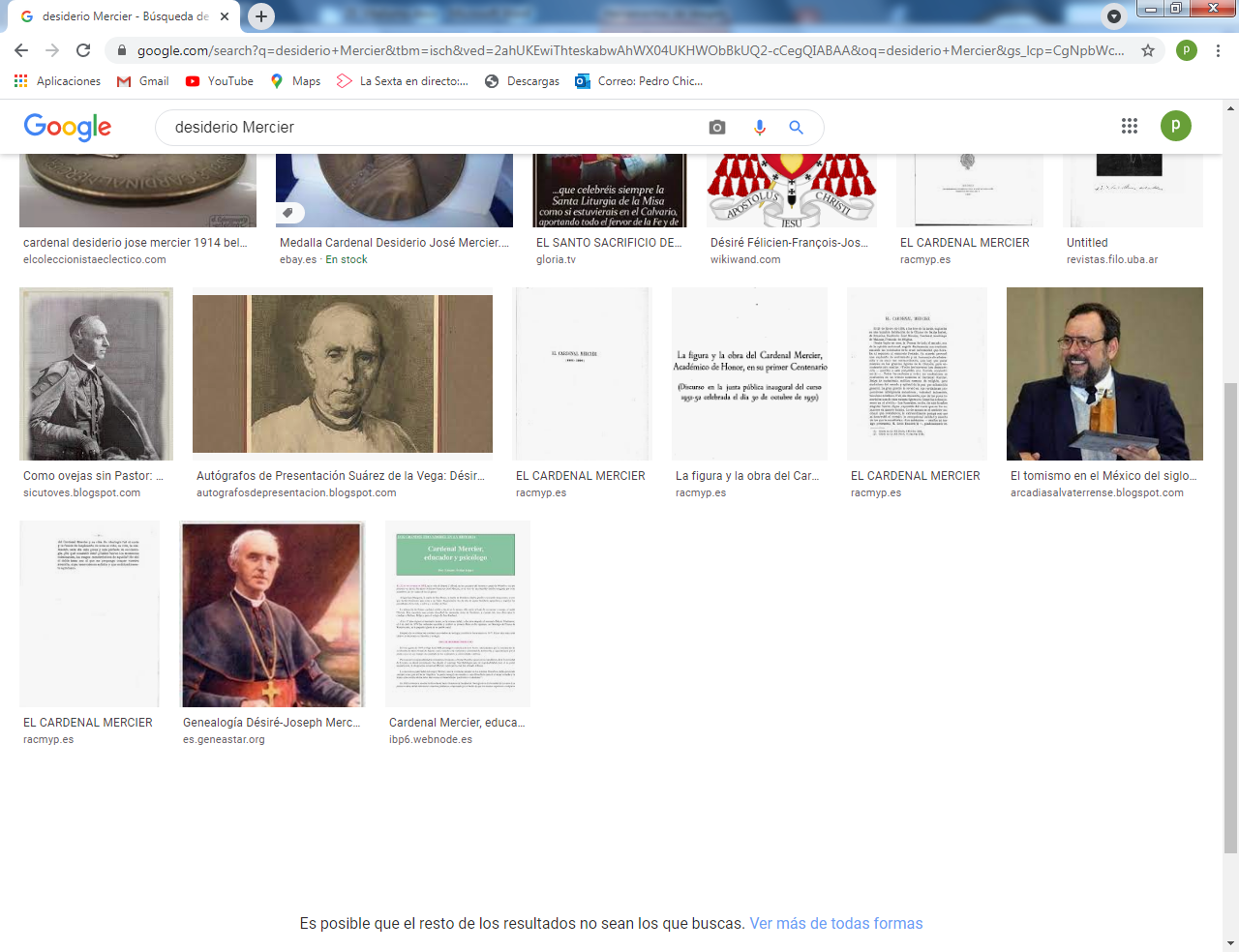 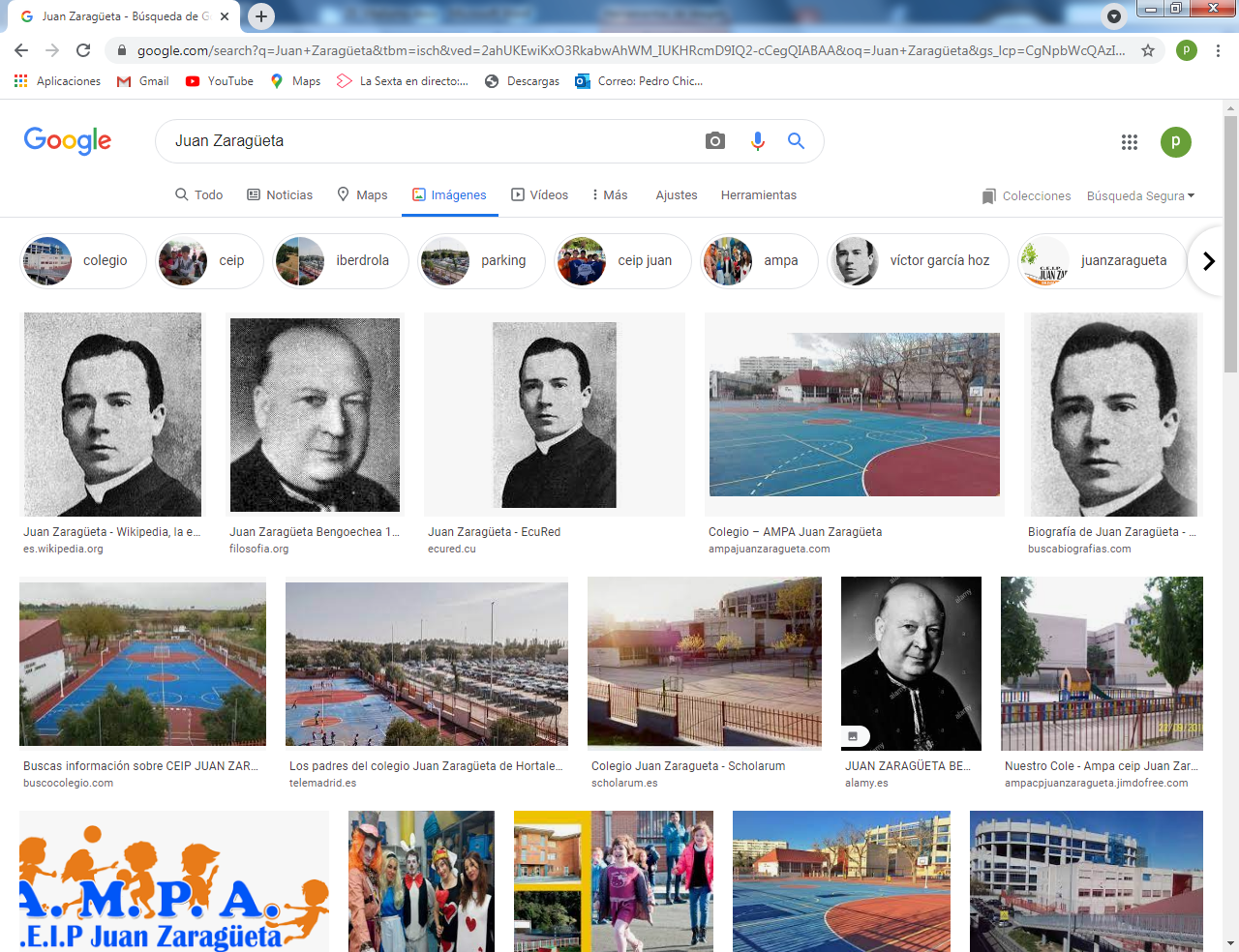 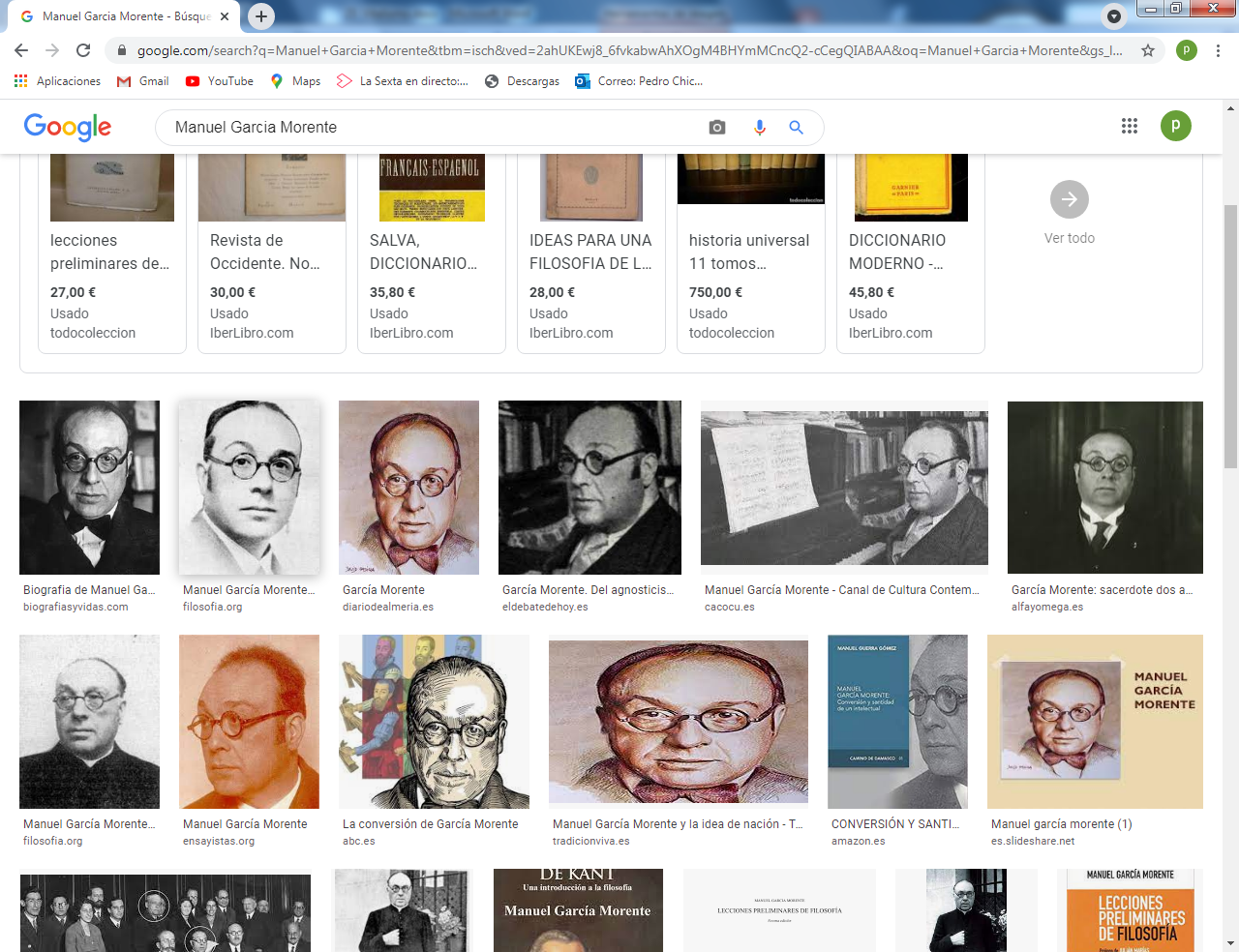 Otto Wilmann                      D. Mercier                      J.Zaragüeta             M.Garcia Morente• Manuel García Morente(1882-1942)  Convertido al catolicismo  y catedrático madrileño, tuvo como ilusión revitalizar el criticismo kantiano y convertirlo en respuesta sólida a muchas cuestiones vivenciales. Sus libros, por ejemplo "La introduccióna la Filosofía", o "La Filosofía de Enrique Bergson”, están llenos de estas insinuaciones.• Angel María Amor Ruibal (1869-1946). Fue un sacerdote gallego poco conocido, pero de una erudición y cultura impresionantes.  Entusiasmado por interpretar todos los misterios y las doctrinas cristianas a luz de la vida del creyente. En libros como "lntroducción a los problemas del lenguaje" o en "Platonismo y Aristotelismo en la evolución de los dogmas”, trazó las pistas de un experto en Filosofía y de un entusiasta en Teología, aplicadas amabas a la vida. Para él la creencia religiosa vincula toda posible interpretación de la existencia.  ++ Con frecuencia los problemas de la vida del hombre se convierten en fuentes de reflexión y hacen posible el descubrimiento de pluralidad de caminos. En este sentido podemos recordar la existencia de aquellas figuras míticas, que han inspirado multitud de respuestas positivas ante las tensiones nacidas de las diferencias entre los pueblos.4   Los otros estilos vitalistasa / Vitalismo místico y de elevada potencia natural   • Mathama Gandhi (Mohandas Karamchand, 1869-1948). Con su pacifismo y misticismo puede presentarse en todas las confesiones religiosas como un caucede acción y como una fuente de inspiración de vida serena y de lucha pacífica.Gandhi nació en Portbandur, (India) Estudió leyes en Africa del Sur y también ejerció como abogado, a pesar del apartheid o separación radical que dominaba la sociedad que le tocó vivir. Fue tomando la dirección de la lucha contra el racismo de la nación y mantuvo el equilibro inteligente entre los violentos y los que, como él, deseaban vencer con la paz y la inteligente acción. Después  se trasladó a la India, donde  asumió la jefatura de tanto hindúes como musulmanes para deshacer el imperio inglés en la sociedad, empleando la resistencia pasiva y su huelgas de hambre que le fueron abriendo el camino del gobierno colonial.En Septiembre de 1931 llegó a Londres para tomar parte en la Conferencia sobre la independencia de la nación India. Obtuvo leyes adecuadas progresivamente más liberales para los movimientos nacionalistas, hasta que el año 1947 obtuvo la independencia de la Nación. El 30 de Enero de 1948 fue asesinado por un fanático, originando la separación de India y y del Pakistán.Su mensaje no se apoyó en libros y en grandes discursos, sino en el sentido común y en el poder de las masas que podían con la paz mucho más que las armas. Con todo sí dejó escrito algunos documentos convertidos en libros para exponer su ideología pacifista. Tales su libro "Mis experiencias con la verdad", en donde supera la simple coexistencia pacífica entre los pueblos y entre las personas. Se abre a una visión espiritualista del hombre y de la sociedad, que es donde enuncia la riqueza del hombre y de su existencia terrena.• Nelson Mandela (1918-2013). Quiso arreglar la vida de su pueblo mediante la ley y el derecho. Fue un abogado, activista contra el apartheid, político y filántropo sudafricano que presidió su país de 1994 a 1999. Fue el primer mandatario negro que encabezó el Poder Ejecutivo, y el primero en resultar elegido por sufragio universal en su país. Su gobierno se dedicó a desmontar la estructura social y política heredada del apartheid a través del combate del racismo institucionalizado, la pobreza, la desigualdad social y la promoción de la reconciliación social. Como nacionalista africano y marxista, presidió el Congreso Nacional Africano (CNA) entre 1991 y 1997, y a nivel internacional fue secretario general del famoso Movimiento de Países No Alineados entre 1998 y 2002. Originario del pueblo xhosa y parte de la casa real tembu, Mandela estudió Derecho en la Universidad de Fort Hare y la Universidad de Witwatersrand. Cuando residía en Johannesburgo, se involucró en la política anticolonialista, por lo que se unió a las filas del Congreso Nacional Africano, y luego fundó su Liga Juvenil.  Trató de que su actividad política no degenerara en reacciones bélicas, sino solo se basara en el respeto a las elecciones iguales entre blancos y negros.  Tras la llegada al poder del Partido Nacional en 1948, ganó protagonismo durante la Campaña del Desafío de 1952 y fue elegido presidente regional del Congreso Nacional Africano en la provincia de Transvaal. Presidió el Congreso Popular de 1955. En su ejercicio como abogado, fue varias veces arrestado por actividades sediciosas y, como parte de la directiva del CNA, fue procesado en el Juicio por Traición desde 1956 hasta 1961.    Influenciado por el marxismo, entró en secreto al Partido Comunista Sudafricano (SACP) y fue parte de su comité central, pero reclamó que las protestas fueran siempre pacíficas y basadas en el derecho  En 1962 fue arrestado y acusado de conspiración para derrocar al gobierno, por lo que fue sentenciado a prisión perpetua durante el Proceso de Rivonia. Estuvo encarcelado durante 27 años, primero en la isla Robben y después en las prisiones de Polismoor y de Víctor Verster. Campañas internacionales abogaron por su liberación, y fue excarcelado en 1990 en medio de una convulsión social en Sudáfrica. Intervino en las negociaciones políticas con Frederik de Klerk para abolir el apartheid y establecer las elecciones generales de 1994, en las que lideró al CNA al triunfo en las urnas. Durante su Gobierno de Unidad Nacional invitó a otros partidos políticos a unirse a su gabinete, y además se promulgó una nueva constitución. Creó la comisión para la verdad y la reconciliación para investigar las violaciones a los derechos humanos cometidas en los años del apartheid. Aunque dio continuidad a las políticas liberales de gobiernos anteriores, en su administración se implantaron medidas para una reforma de la propiedad de la tierra, el combate a la pobreza y la expansión de los servicios de salud. A escala internacional fue mediador entre los gobiernos de Libia y el Reino Unido en el juicio por el atentado al vuelo 103 de Pan Am, y verificó la intervención militar en Lesoto. Declinó postularse para un segundo periodo de gobierno, y fue sucedido en el cargo por Thabo Mbeki. Tras retirarse de la política, se dedicó a obras de caridad y al combate a la pandemia del Sida a través de la Fundación Mandela. 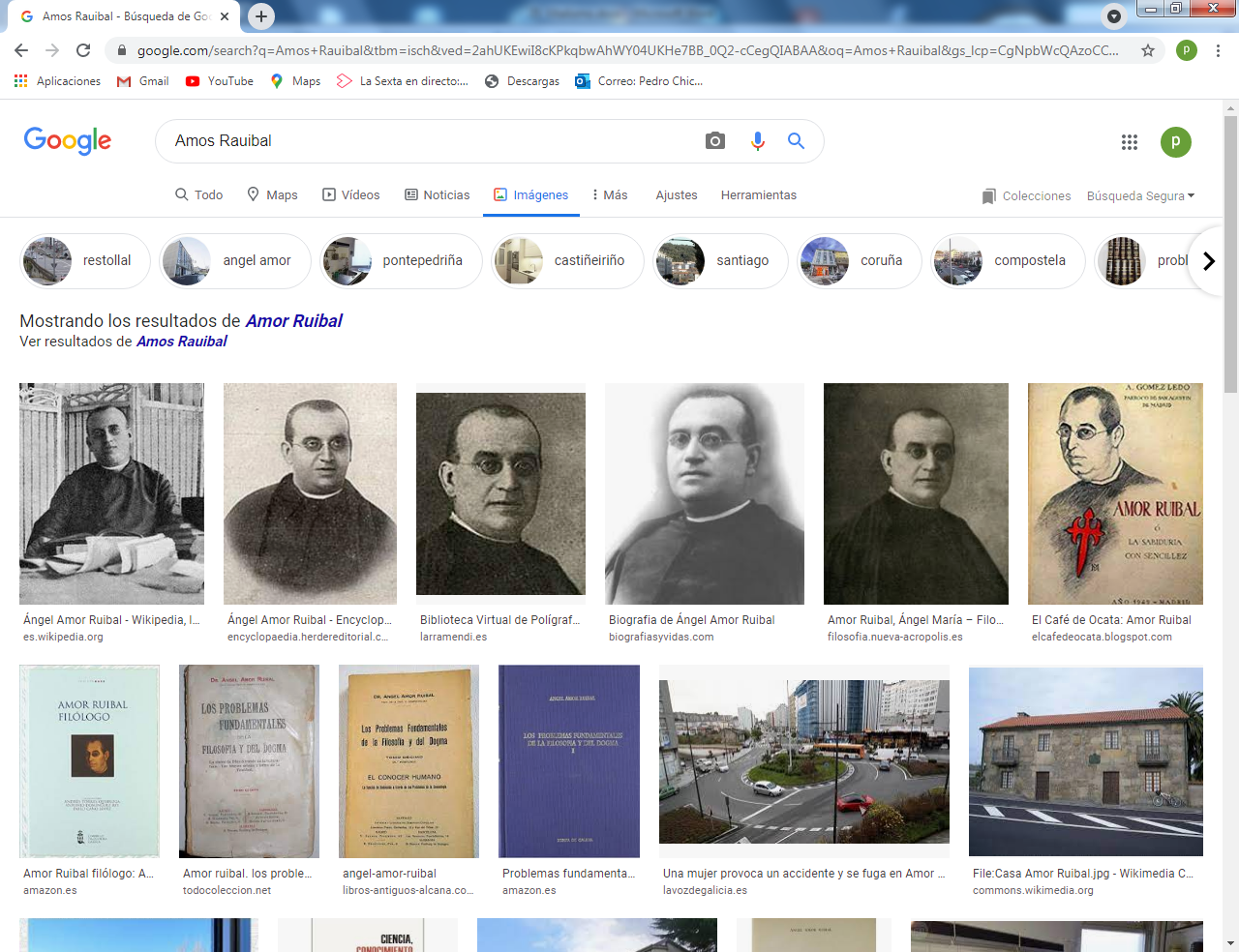 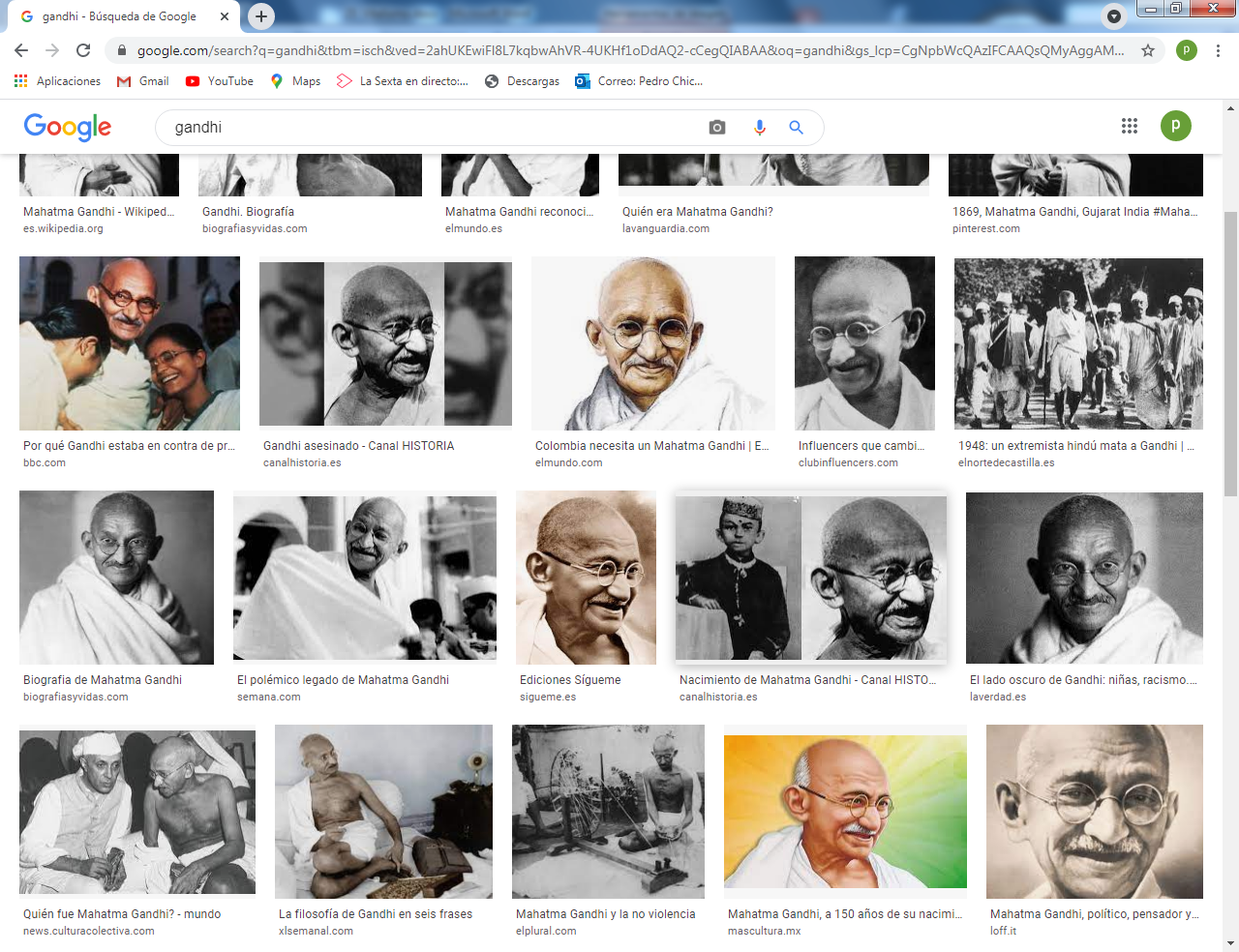 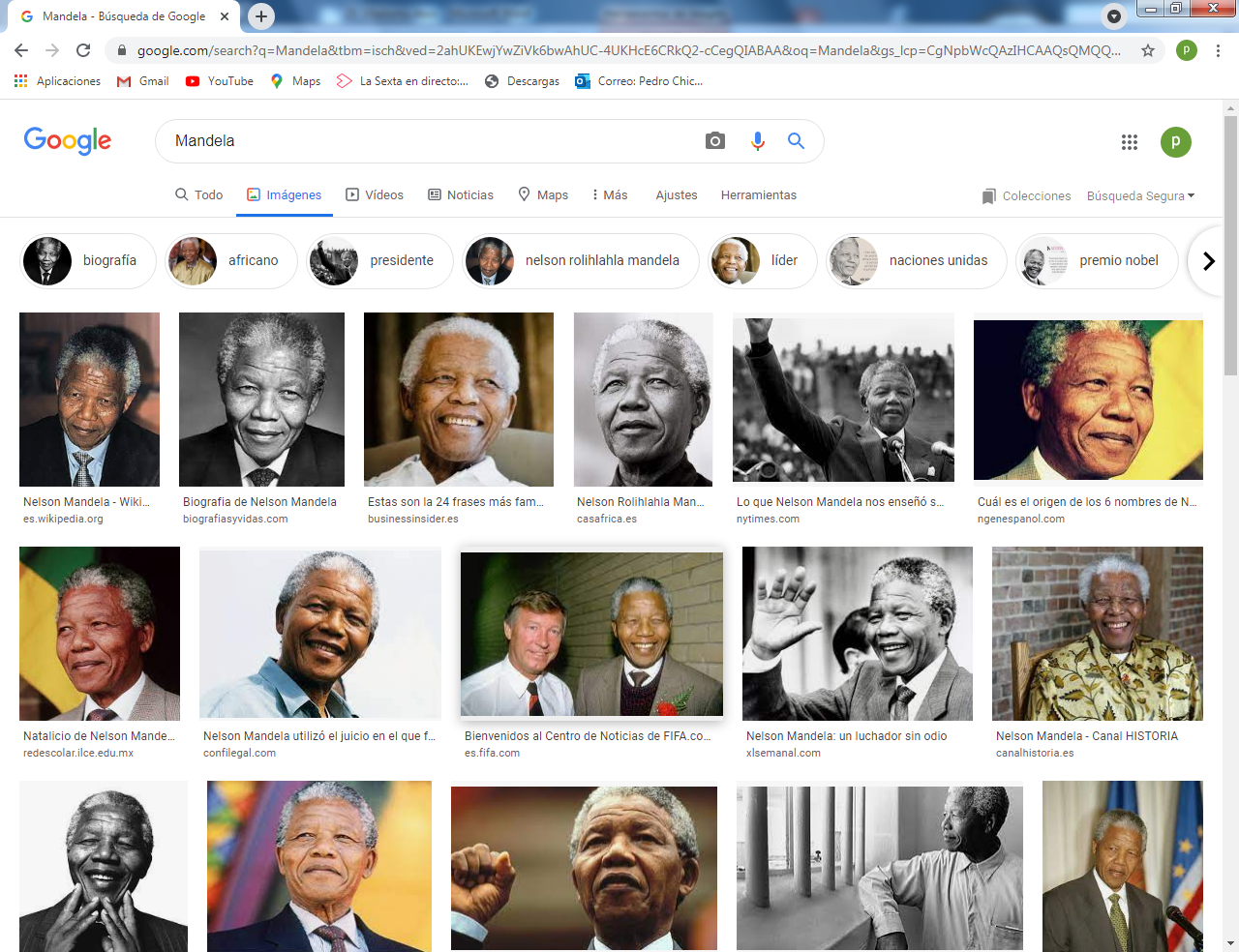 Amor Ruibal                      Gandhi                    Mandela• Pierre Teilhard de Chardin (1881-1955). Fue una antropólogo y místico jesuita que supo dar a la vida un sentido cósmico y trató de iluminar con interésy  con libros para entender de forma especial la vida del hombre, las creencias religiosas y los comportamientos humanos.  Nació en Francia en 1881. Estudió con los jesuitas de Longré, cerca de Lyon. Entró en la Compañía y fue enviado a Inglaterra a continuar estudios. Se ordenó sacerdote en 1905. Fue trasladado ese año a Egipto, donde quedó hasta 1908. Vuelto a Inglaterra, colaboró en las excavaciones de Lassex, en 1912. Participó en la Guerra de 1914. Comenzó Ia docencia en el Instituto Católico de Paris, en 1919. Se doctoró en 1922. De 1923 a 1926 trabajó en las excavaciones de Mongolia. Se quedó por 30 años en China, entregado a frecuentes excavaciones y teniendo especial intervención en el descubrimiento del Shinantropus. De 1936 a 1938 participó en excavaciones en Java. En 1945 regresó a Francia. En 1949 fue nombrado Director del Instituto de Investigaciones científicas de Paris. En 1951 se estableció en Estados Unidos y participó en las expediciones al Africa en 1951 y en 1953. Considerado heterodoxo dentro de la Orden jesuítica, vivió marginado de  ella los últimos años de su vida. Murió el 1° de Abril de 1955.Sus escritos fueron abundantes y sugestivos: "EI himno del universo", "EI fenómeno humano", "El medio divino", "La aparición del hombre sobre la tierra", "El porvenir del hombre", "La energía humana", "La activación de la energía", "La visióndel pasado", etc.Teilhard se mueve entre el panteísmo y el idealismo, sin llegar a formular herejías y se inclina al terreno de la heterodoxia, o en todo caso abusa de la difusión y de la ruptura con los lenguajes tradicionales. Sin embargo, abre perspectivas de confianza en la vida, la cual es algo más que un resultado final del azar terreno o de la concordancia de las variables biológicas.Rompe con los esquemas mentales de las fronteras entre los seres y despierta la inquietud por la unión entre el porvenir y el pasado, entre la materia y el espíritu, entre lo místico y lo lógico. Era normal que en su medio religioso no fuera entendido y menos admirado.b  Vitalismo de signo teológico protestanteEl mundo de la Teología católica, como no era menos de esperar, ofrece también abundantes y diversas respuestas a los interrogantes vitales del hombre moderno. Al margen de la enseñanza oficiales de la Autoridad pontificia y episcopal, determinados teólogos y pensadores cristianos han sugerido caminos decisivos, incluso para quienes no participen de la fe católica. Algunos pueden ser los siguientes  Importante fue la aportación de diversos teólogos protestantes para dar respuestas concretas, al menos por parte de los creyentes, a los diversos problemas delavida.    • Dietrich Bonhoeffer (1906-1945) Fue teólogo y pastor protestante que en la Segunda Guerra Mundial desempeñó un papel clave de acaudillamiento en la Iglesia de la Confesión, que se oponía a las políticas antisemitas de Hitler. Estaba entre aquellos que apelaban a la abierta resistencia de la Iglesia al tratamiento que Hitler daba a los judíos. Aunque la Iglesia de la Confesión no era grande, representaba un foco considerable de oposición cristiana al régimen nazi en Alemania.    En 1939 se unió a un grupo clandestino de la resistencia, que incluía militares de alto rango con base en Abwehr, la Oficina de Inteligencia Militar, quienes, encabezados por el almirante Wilhelm Canaris, querían derrocar el régimen nacionalsocialista de Hitler. Lo arrestaron en abril de 1943, después de que condujera hacia él el dinero del Proyecto 7, usado para ayudar a escapar a judíos a Suiza. Fue acusado de conspiración y encerrado en la cárcel de Tegel, en Berlín, durante un año y medio. Sus estudios teológicos, como "Vida en comunidad”, "Resistencia y sumisión” y "Cartas y apuntes desde el Cautiverio", fueron siempre modelos deserenidad y de fe.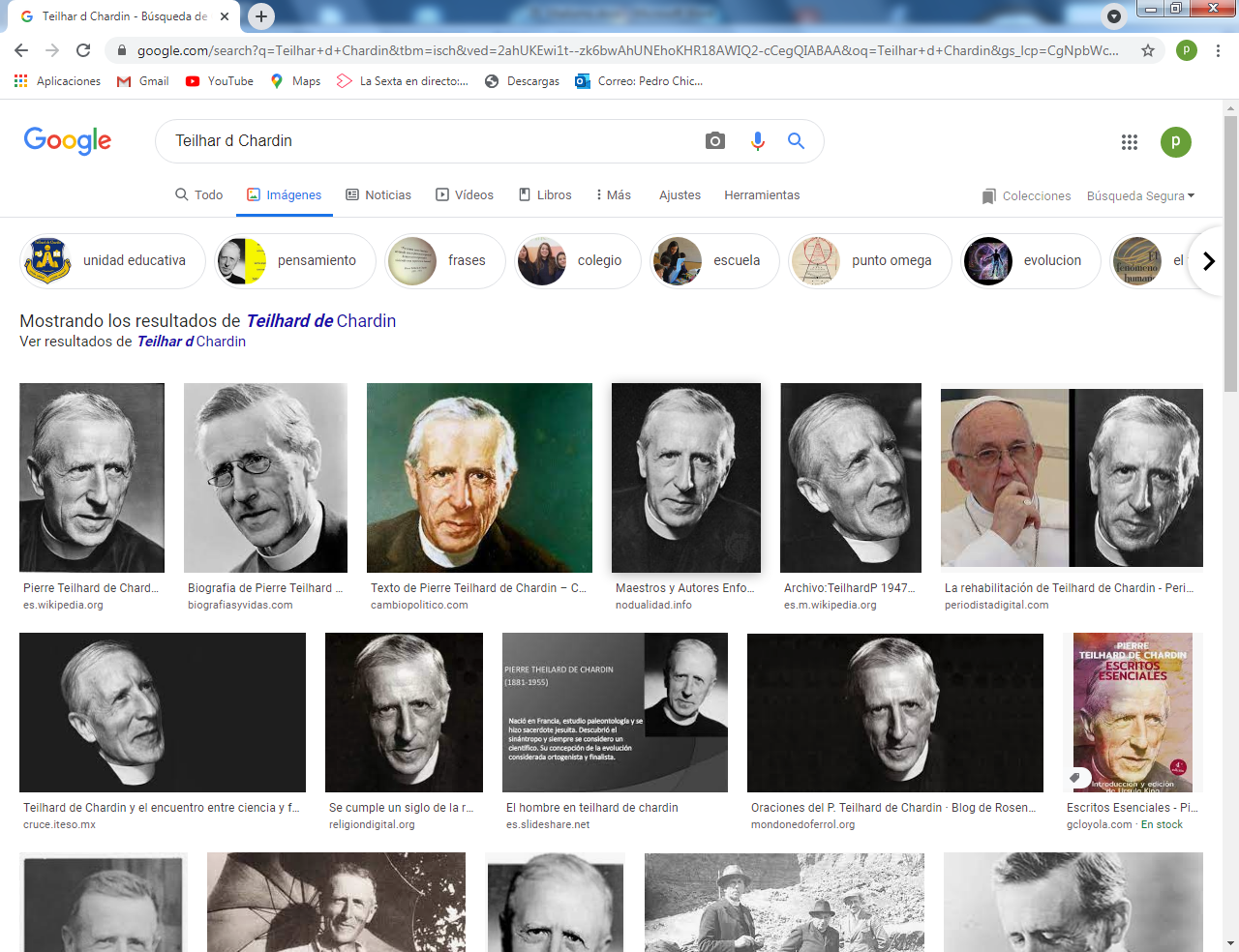 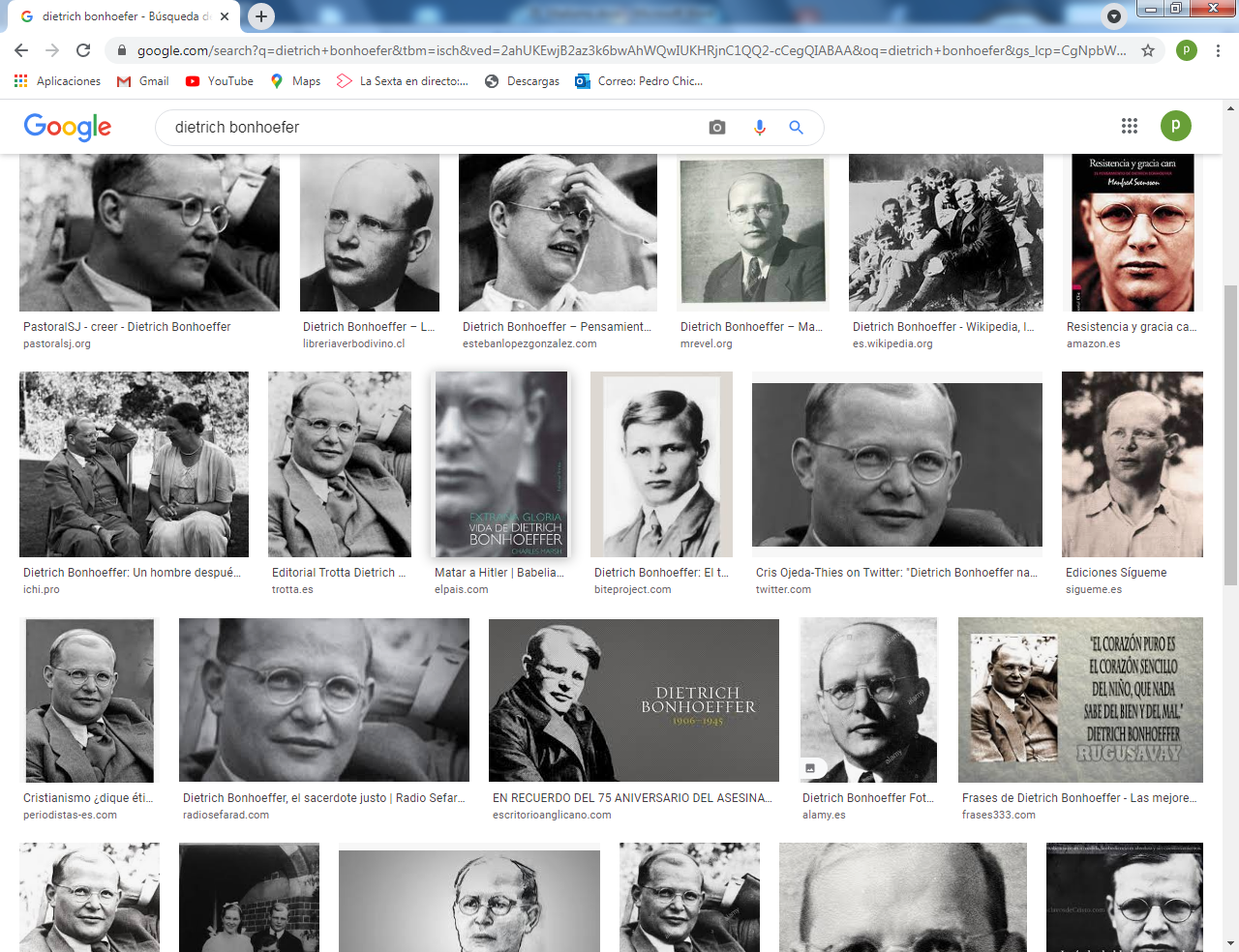 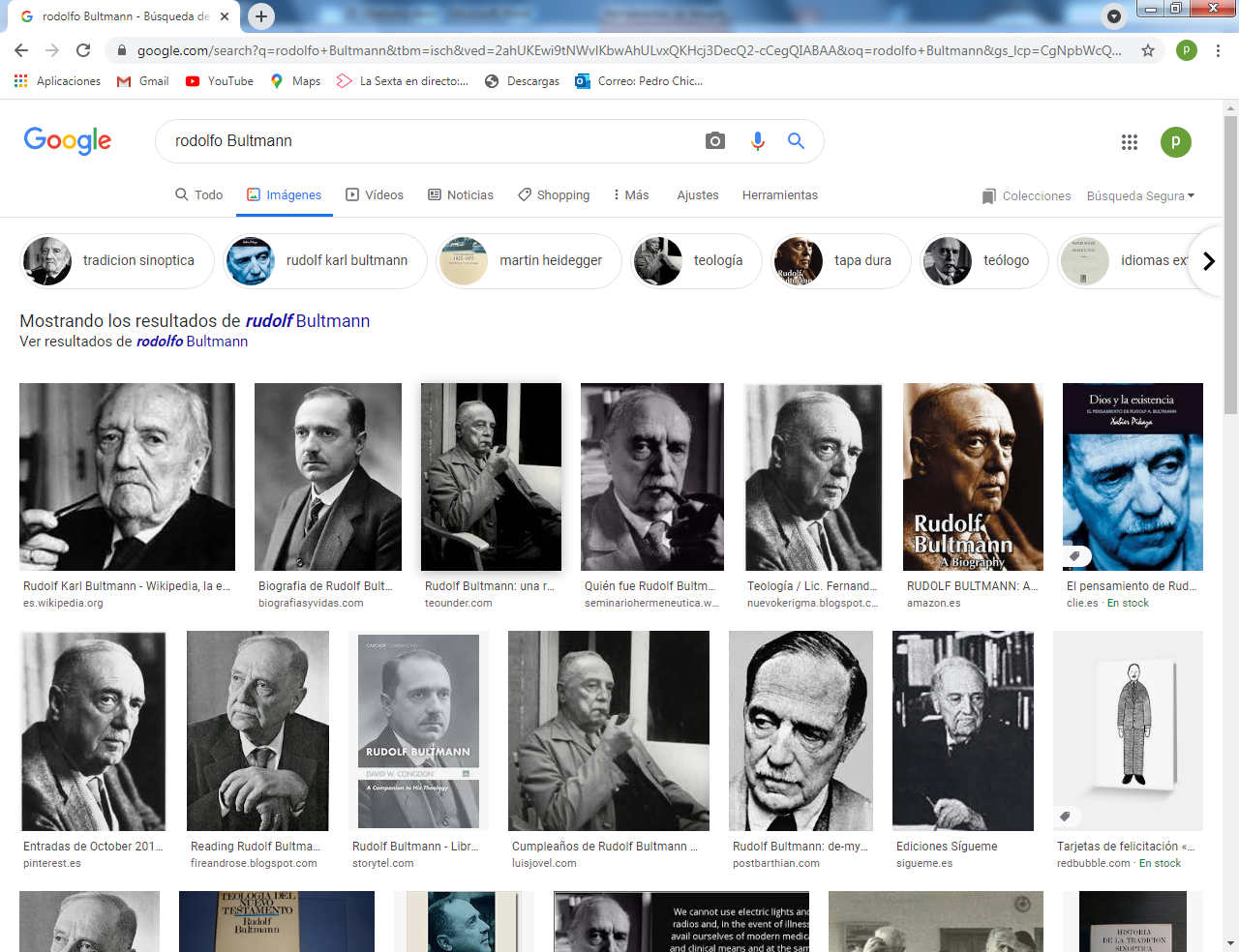        Teilhar dde Ch.           D. Bonhoeffer           R Bultmann   • Rudolf Bultmann (1874-1965) El autor más importante de la última etapa de la denominada "antigua búsqueda del Jesús histórico". Protagonizó el escepticismo histórico que marcó el final de esta etapa. Algunos autores llamaron a esta época de escepticismo, que abarcó casi toda la primera mitad del siglo XX, "la no-búsqueda" ("no-quest").  Tras ser rechazados como fuentes de acceso al  Jesús histórico los evangelios de Juan (por Strauss), Mateo y Lucas (por Weisse y Wilke), y, Marcos (por Wredey Schmidt), actuó también Bultmann y retomó la idea de Kähler de renunciar al Jesús histórico como alguien del pasado, sin importancia, y al que no se puede acceder.    Ellos decidieron centrarse en el Cristo de la fe, que, según Bultmann, es lo único que importa. Esa postura era inaceptable e ilógica. El que no tengan esos sabios arrogantes y terrenos datos de la existencia de una figura, no quiere decir que no haya existido.   Siguiendo la idea propuesta por varios autores de la Escuela de la historia de las religiones, como Hans Joachim Schoeps, defiende la teoría de la helenización del judaísmo cristianizado  que Pablo de Tarso representaba. Sus obras estuvieron centradas en la vida y en la vitalidad del Cristo de la fe y por ese camino desarrolló su vitalismo. Su mejor obra fue "Jesucristo y las mitologías”.• Paul Tillich (1886-1965)  Es el gran teólogo norteamericano del movimiento secularista de los tiempos actuales, con libros como "Amor, poder y justicia" o con estudios rigurosos como su "Manual de Teología Sistemática”, en tres volúmenes y bien organizados. Fue un filósofo existencialista  y teólogo protestante luterano germano muy influyente en el siglo XX. También escribió varias obras históricas con temas cristianos: "El coraje de ser", y "La dinámica d la fe" .    Desarrolló su "método de correlación",  con un enfoque de exploración de los símbolos de la revelación cristiana, como respuestas a los problemas de la existencia humana planteados por el análisis filosófico existencial contemporáneo.• Karl Barh (1886-1968). Fue un influyente teólogo calvinista, considerado uno de los más importantes pensadores cristianos del siglo xx. A partir de su experiencia como pastor, rechazó su formación en la típica teología liberal predominante, típica del protestantismo del siglo xix. En su lugar, Barth tomó un nuevo rumbo teológico, llamado inicialmente «teología dialéctica», debido a su énfasis sobre la naturaleza paradójica de la verdad divina. Otros críticos se han referido a Barth como el padre de la «neo-ortodoxia», término enfáticamente rechazado por el propio Barth. El pensamiento teológico de Barth recalca la soberanía de Dios, principalmente a través de su innovadora «doctrina de la elección».Trata de promocionar una religiosidad libre de influenciasculturales y de prejuicios de Escuela. Sus libros "Comunidad Cristiana y comunidad Civil”, "AI servicio de la palabra" o "Ensayos teológicos", fomentan actitudes religiosas independientes y ansiosas de autenticidad espiritual.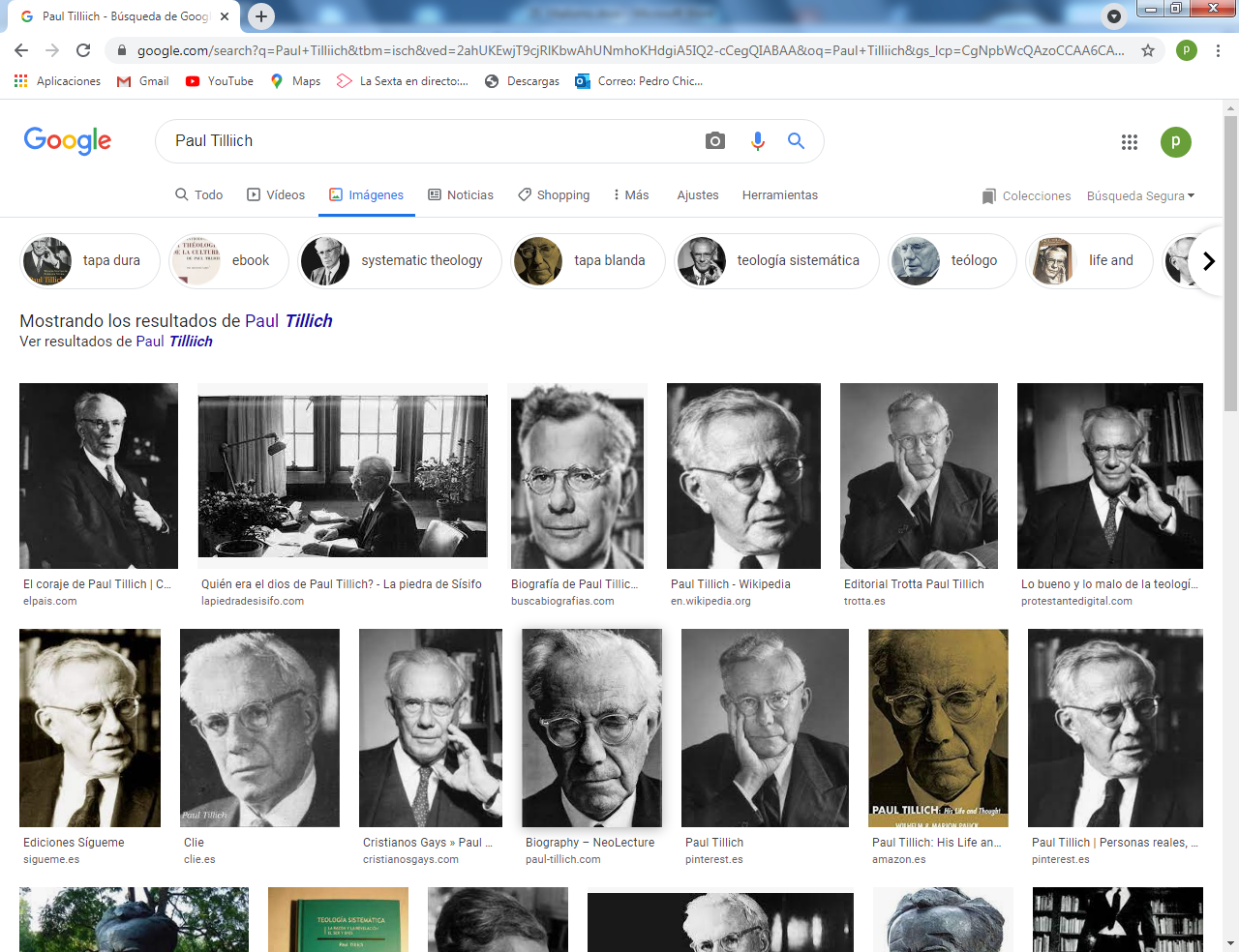 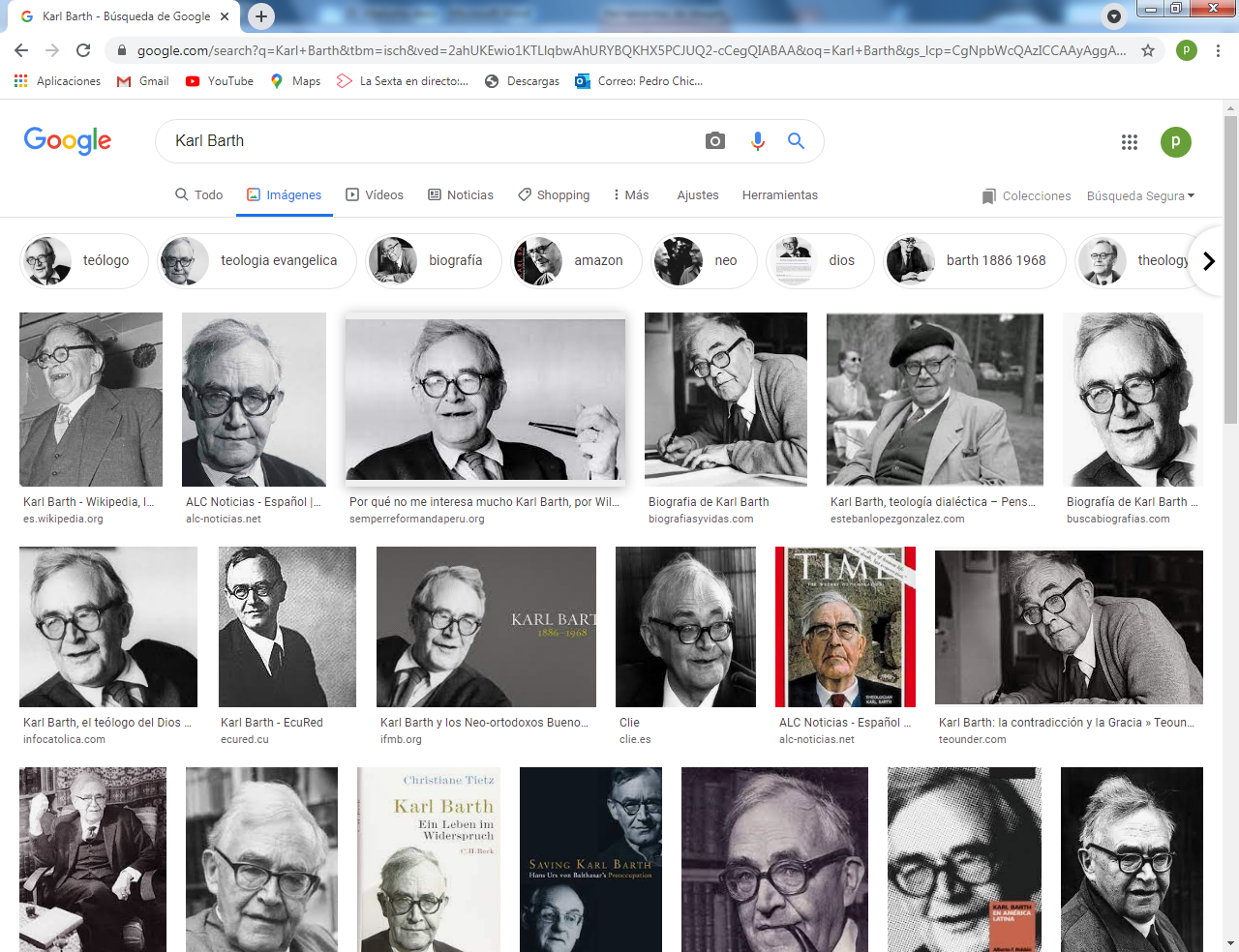 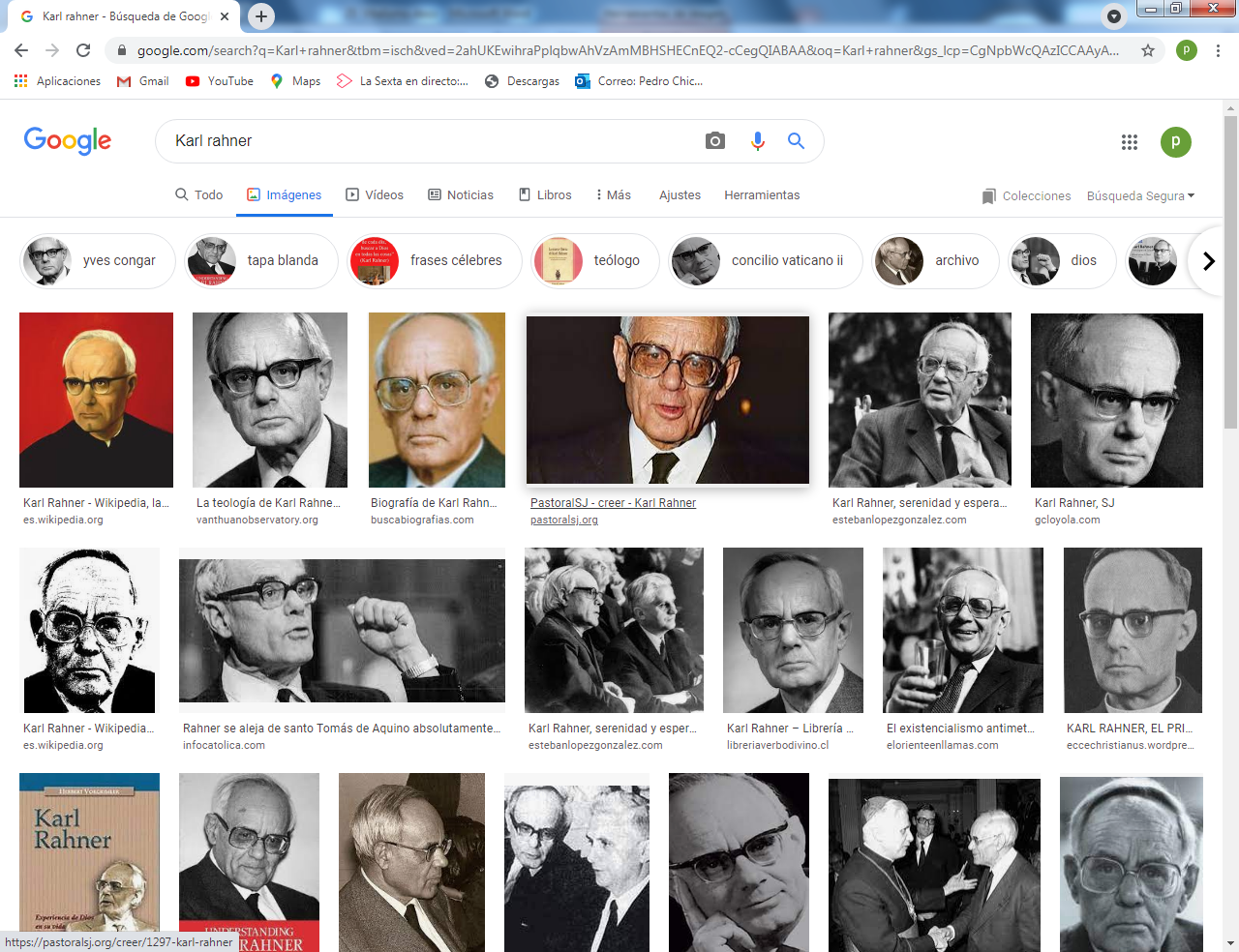 P Tilich                   K Barth                   K Rahnerc)  El vitalismo teológico católicoEntre los teólogos católicos hubo también figuras de especial relieve• Karl Rahner (1911-1984 )Fue un teólogo católico alemán considerado como uno de los más importantes del siglo XX. Su teología influyó al Segundo Concilio Vaticano. ​ Su obra "Fundamentos de la fe cristiana" (Grundkurs des Glaubens), escrita hacia el final de su vida, es su trabajo más desarrollado y sistemático. La mayor parte de ella fue publicada en forma de ensayos teológicos. Rahner había trabajado junto a Yves Congar, Henri de Lubac y Marie-Dominique Chenu, teólogos asociados a una escuela de pensamiento emergente denominada Nouvelle Théologie, cuyos elementos fueron criticados en la encíclica Humani Generis del papa Pío XII .  Sus publicaciones fueron diversas: "Lo dinámico en la Iglesia", "La Iglesia y el hombre" y sobre todo "La Trinidad" que declaraba que “la Trinidad económica es la Trinidad inmanente, y la Trinidad inmanente es la Trinidad económica”. Lo que Rahner sintetizó con esta expresión es que el Dios del propio don (tiene también el sentido de “regalo”) es para la cristiandad el mismo Dios que Dios en Sí mismo (“inmanente”). La completitud de la existencia humana ocurre al recibirse el don divino de su ser, alcanzable plenamente solamente a través de la visión beatífica del fin de los tiempos, pero presente en el tiempo anterior como gracia.    La base de la teología de Rahner es que todos los seres humanos tienen una conciencia latente de Dios en cualquier experiencia de limitación del conocimiento o libertad como sujetos finitos. Dado que tal experiencia es necesaria, pues constituye la “condición de posibilidad” de cualquier conocimiento o libertad como tal, Rahner emplea el lenguaje de Kant para describir esta experiencia como “experiencia trascendental". Y eso es lo que el ser convierte en la esencia de la vida cristiana”.• Hans Kung (n. en 1928- 2021) Fue sacerdote alemán de resonancia amplia. Señala, por el contrario, que trató de llevar su teología al terreno de conflicto con la autoridad pontificia, sobre todo cuando fue elegido Papa su compañero de cátedra en Alemania con el nombre de Benedicto XVI. El Cardenal Jose Aloisius Ratzinger, elegido el 265 Papa de la Historia, había sido el Encargado de la Congregación de la Fe, heredera de la antigua Inquisición. Fue Papa durante 8 años, habiendo decidido dimitir como tal por sus dificultades para controlar las desviaciones en las diversas instituciones que constituyen el gobierno de la Iglesia y del Estado Vaticano.  Para Hans Kung la vida de la Iglesia habría llegado a una nueva situación. Negaba la infalibilidad del Pontífice, tal como está definida desde el Concilio Vaticano I en 1870; afirmaba la necesidad de ordenar sacerdotalmente a la mujer; reclamaba la ausencia de celibato para los sacerdotes latinos; pedía la anulación de condenas de doctrina por atentar en la Iglesia a la libertad de expresión; y reclamaba que la figura del Obispo de Roma no se atribuyera el primado que aleja a las Iglesias ortodoxas y cismáticas de Oriente.   La decisión de Kung en estas afirmaciones ni siquiera se reblandeció con la entrevista de cuatro horas que el Papa Benedicto XVI le concedió, por muy agradecido que se mostrara por esa deferencia del Papa Ratzinger. A pesar de ello las 26 obras de Kung fueron muy difundidas en sectores aparentemente "progresistas" de la Iglesia: "Lo que yo creo"."¿Infalible", "La mujer en el cristianismo" "El cristianismo, esencia e historia", "El Credo", "¿Proyecto de ética mundial", "La Iglesia", "Estructuras de la Iglesia" . La incapacidad para retractarse ante cualquier indicación que se le hizo desde la autoridad de la Iglesia le impidió aceptar cualquier cambio. Le originó el que se le retirara el titulo de teólogo católico" en la Universidad de Tubinga donde era catedrático titulado y apreciado. No se llegó a la sanción de retirarle de sus funciones docentes o sacerdotales, pero siempre pasó en los círculoscatólicos como promotor de doctrinas marginales y fronterizas con relación alas enseñanzas dela Iglesia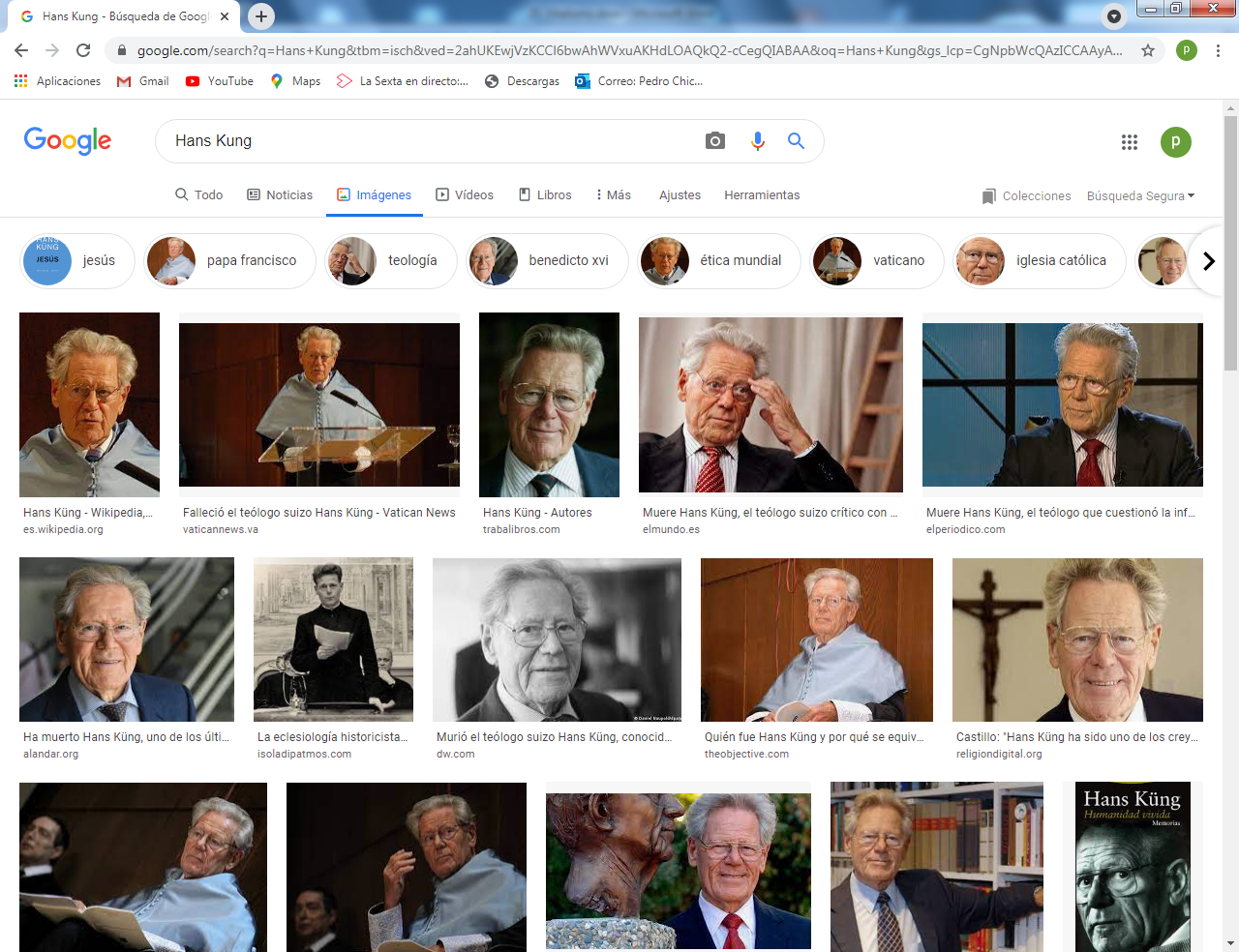 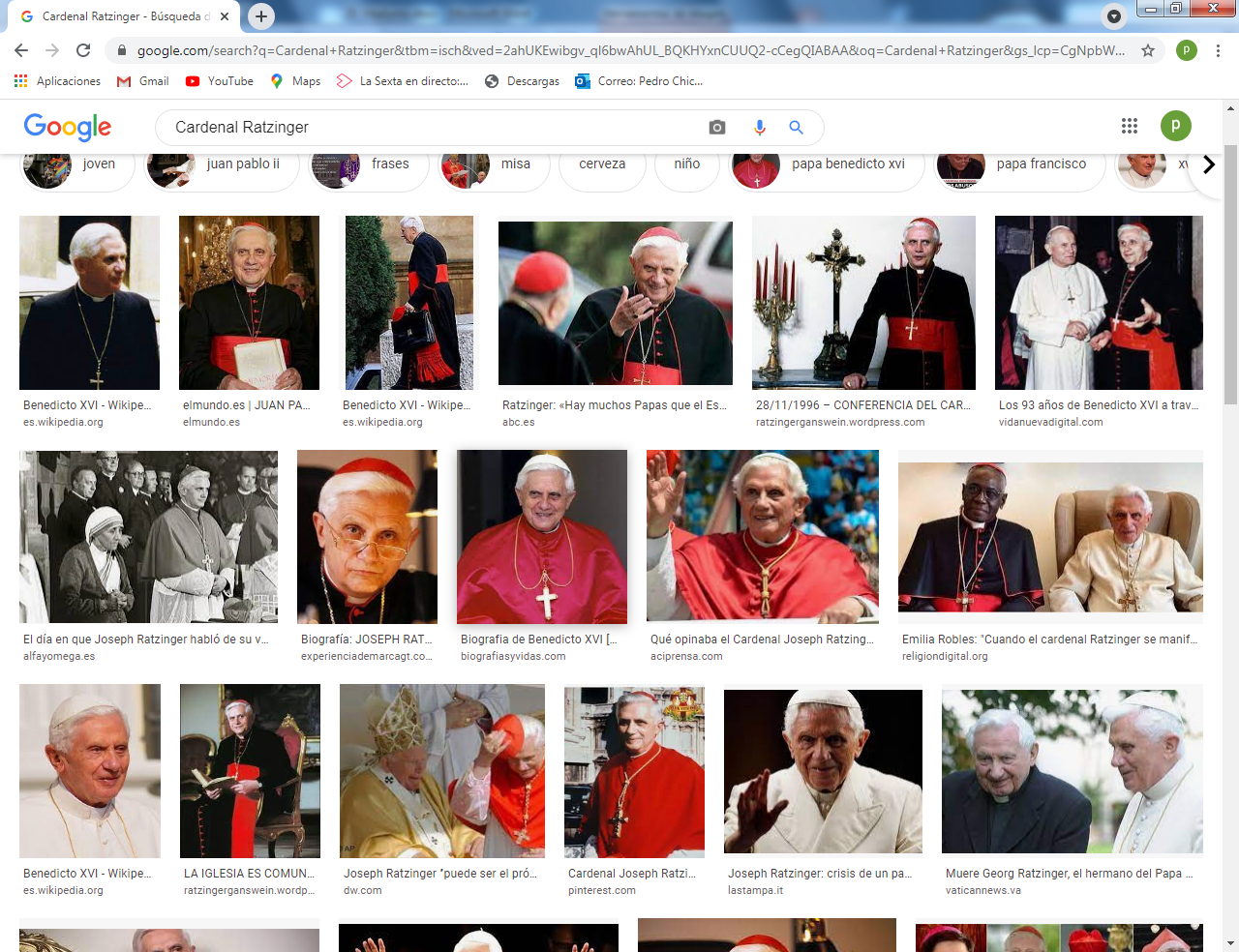 Hans Kung                      Cardenal Ratzinger•  Cardenal L. Ratzinger (1927-20xx) Hasta que fue Papa fue claramente defensor de una Iglesia no del todo terrena, sino sucesora de los discípulos que Jesús eligió y que se organizó como sociedad espiritual,  Pueblo de Dios y Cuerpo Místico, como entidad muy superior y diferente de una sociedad civil con separación de poderes y con autoridades responsables de clarificar  las doctrina que explican los misterios.   Actuó con firmeza como Prefecto de la Congregación vaticana de la fe, y reclamó en sus documentos como autoridad en el organismo del Vaticano, y luego como Papa Benedicto XVI, la necesidad de fomentar una vida de fe y no de controversias teológicas o de promoción de intereses particulares. Nombrado Papa, de bastante edad (de 78 años), permaneció en las mismas líneas que como presidente del Congregación Romana dela fe había sostenido. Pretendió desarrollar su misión con  total unión con los tres Papa a los que tuvo que ayudar en la labor directiva de la Iglesia.  Su misma ancianidad como Papa Emérito siguió ofreciendo el ejemplo de vida cristiana que ciertamentefue un ejemplo para la fe de los cristianos del mundo entero.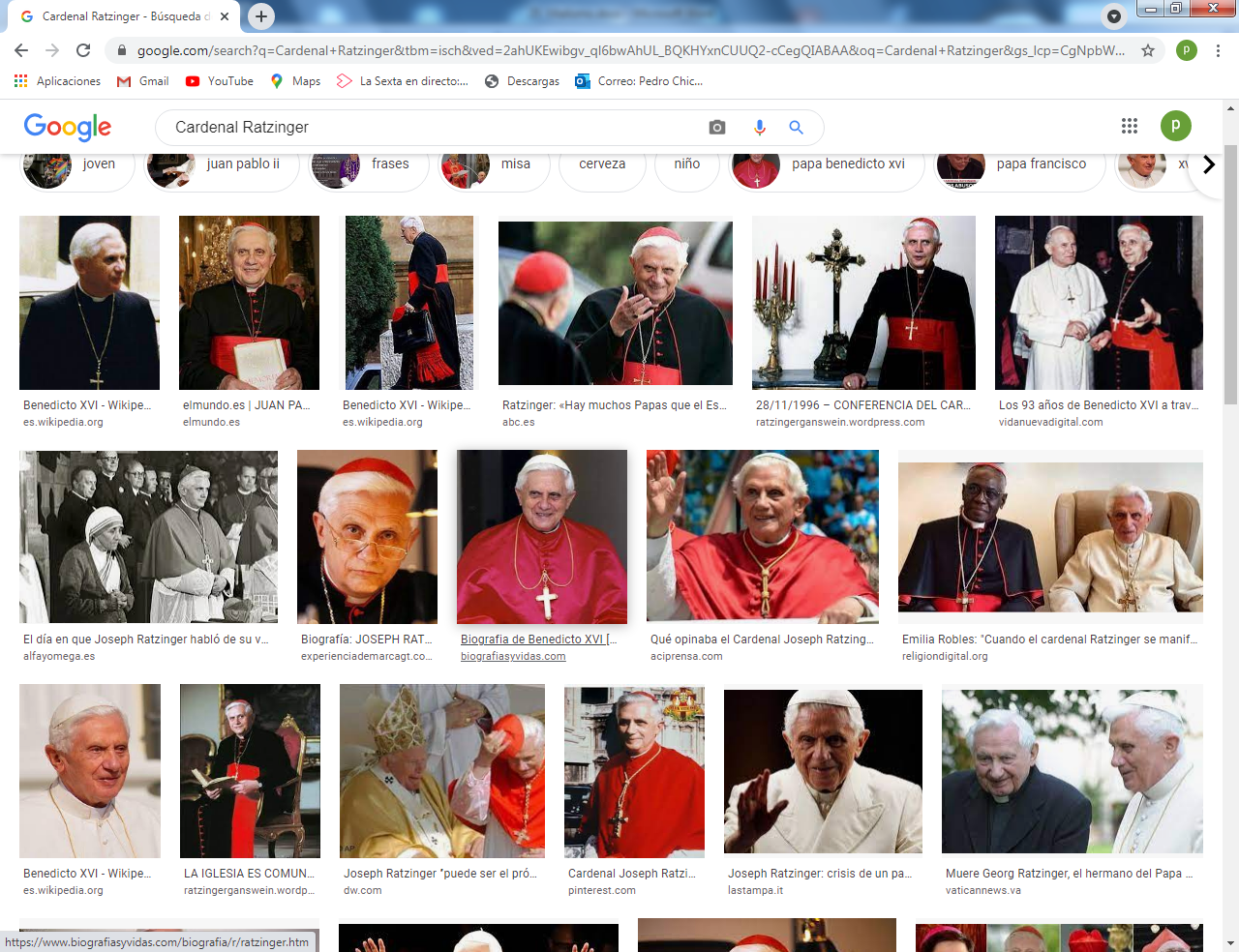 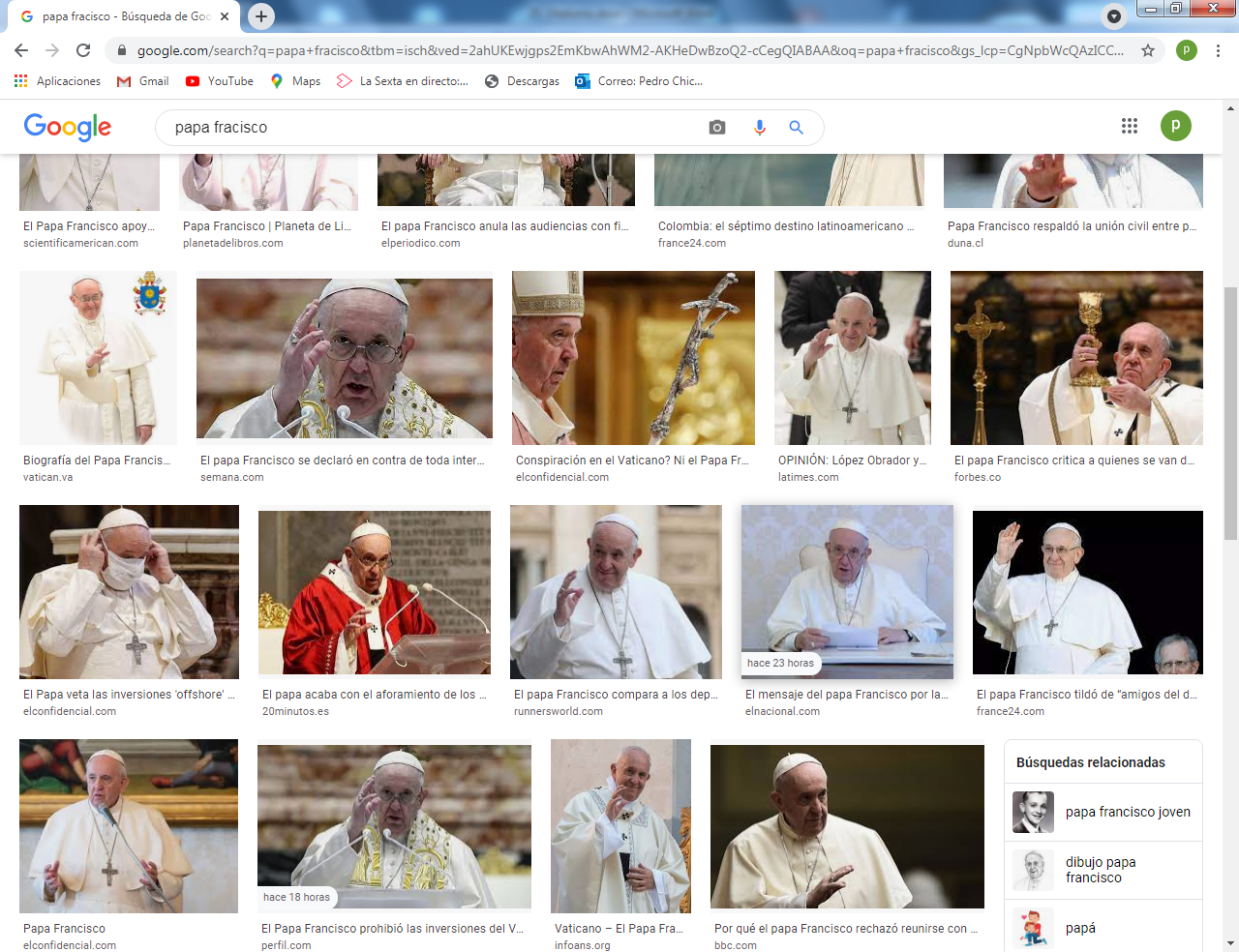 Benedicto XVI     y    Papa Francisco La vida origen de la vidaLa vida en el cosmos: Un interroganteCuando se habla del origen extraterrestre de la vida, se alude por lo común a moléculas precursoras de lo que pudo ser la sopa inicial de la que emergieron los primeros aminoácidos, bases nucleotídicas o lípidos que conformaran una protomembrana. Los objetos preferidos eran los meteoritos. Más recientemente, en 2017, se ha descubierto un nuevo vivero: las nubes protoplanetarias de polvo y gas que rodean a las estrellas jóvenes. Puede haber un lugar, un planeta de una estrella , en que se haya formado vida semejantes a la de la tierra. No hay razones para decir que si. Ni las hay para negar la posibilidad. Es lo que dice la CosmologíaLa vida en el mundo: Una sorpresaO al menos hay una cascada interminable de sorpresas, desde los virus a las bacterias, desde los seres vegetales hasta los más desarrollados animales, desde los que se hallan en las aguas del mar a los que se han adaptado a la tierra. Entre los seres vivos del planeta tierra, bullen las sosrpresas. Cada dia una investigación y cada vez una sorpresa. Es lo que dice la BiologíaLa vida en el hombre: Una alegríaEsto quiere decir que la vida humana es la existencia del ser humano. Es sentirse vivo y en cambio constante, desde los meses de la gestación, hasta el momento en que se termina por edad o por enfermedad lo que llamamos vida. No es solo vida vegetativa, es orgánica en la diversidad de funciones que tenemos en el cuerpo: respirar, comer, dormir, moverse. Si nos centramos en un único individuo, dicha vida humana comienza con el nacimiento  y dura hasta la muerte. El inicio de la vida humana, de todos modos, es motivo de debate religioso y filosófico. Algunos consideran que la vida de un individuo empieza cuando su madre lo da a luz. Y otros piensan en los maravillosos nueve meses que preceden a ese nacimiento. Es lo que le dice la AntropologíaLa vida en pensamiento:Una iluminación  El hombre es un ser libre. responsable. Inteligente, con capacidades y limitaciones que lo hacen único e irrepetible (original) teniendo en todo momento la capacidad y la decisión de cambiar, para ser mejor (superación), haciendo uso adecuado de sus facultades, ya que es el único modo de dejar de creer que es un “títere de las circunstancias. Su mente le permite pensar. Y la inteligencia abre el camino  la voluntad y a la libertad.Una persona al reunir estas características tiene ideas y vive en relación a ellas: piensa, proyecta, elige, juzga y hasta sueña. es capa de mejorar, para crecer como ser consciente.Una persona que no utiliza su inteligencia, qué no toma sus propias decisiones, que se deja manipular por otros, perdiendo su originalidad, es una persona mutilada, cuya vida deja de ser "humana". Es lo que le dice la Psicología.La vida en el Alma: Una esperanza    En lo profundo de nuestro ser humano algo nos dice que tenemos un alma, que no desaparece con la muerte. Y que cuando el cuerpo se estropea ella sigue viviendo de una manera misteriosa y superior. Las creencias religiosas que tenemos nos dan diversas respuestas a nuestros interrogantes: que sobrevive, que volverá unirse al cuerpo, que transmigra a otros cuerpos, que se une a Dios.... La vida del alma siempre ha estado en la mente de los hombres. No todas las opiniones de las religiones pueden verdaderas a la vez.  Nos conviene asumir la religión que creemos verdadera y cultivar en ella la esperanza del más allá. El hombre no puede ser como cualquier animal o vegetal, que al morir desaparece. El hombre tiene la esperanza de que otra vida le espera. Es lo que le dice la Filosofía. Cada Religión le dice algo más. Le conviene al hombre acertar con la verdad para esperar en conformidad con ella.Es lo que dice la Teología, que es más que la Teodicea